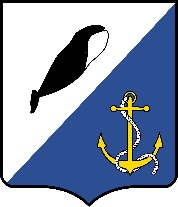 Российская ФедерацияЧукотский автономный округСОВЕТ ДЕПУТАТОВ ПРОВИДЕНСКОГОГОРОДСКОГО ОКРУГА РЕШЕНИЕ(14 сессия 7 созыва)от 28 сентября 2022 года                 		   № 117                                  	       пгт. Провидения          Руководствуясь Бюджетным кодексом Российской Федерации, Уставом Провиденского городского округа, Совет депутатов Провиденского городского округаРЕШИЛ:1. Внести в решение Совета депутатов Провиденского городского от 10 декабря 2021 года № 43 «О бюджете Провиденского городского округа на 2022 год» следующие изменения:1.1. в пункте 1:а) в абзаце втором цифры «1 900 642,6» заменить цифрами «1 983 604,7»;в абзаце третьем цифры «2 040 421,4» заменить цифрами «2 154 183,5»; в абазаце четвертом цифры «4 500,0» заменить цифрами «35 300,0»; в абазаце пятом цифры «139 778,8» заменить цифрами «170 578,8»; 1.2. в абзаце втором пункта 4 цифры «1 807 789,3» заменить цифрами «1 890 751,4»;1.3. в пункте 5:а) в подпункте 4 цифры «1 918,1» заменить цифрами «2 034,3»;б) в подпункте 5 цифры «4,5» заменить цифрами «12,7»;1.4. в пункте 6: а) в подпункте 3 цифры «475,0» заменить цифрами «500,0»;б) в подпункте 4 цифры «475,0» заменить цифрами «500,0»;1.5. в пункте 7:а) в абзаце «а» подпункта 1 цифры «11 582,2» заменить цифрами «19 303,4»;б) в подпункте 2 цифры «90 759,5» заменить цифрами «136 911,1»;в абзаце «а» цифры «90 668,7» заменить цифрами «100 465,6»;в абзаце «б» цифры «90,8» заменить цифрами «100,6»;в абзаце «в» цифры «14 944,9» заменить цифрами «36 344,9»;1.6. пункт 11 изложить в следующей редакции:«11.	Установить, что органы местного самоуправления и муниципальные учреждения Провиденского городского округа, при заключении договоров (муниципальных контрактов) о поставке товаров, выполнении работ, оказании услуг в пределах доведенных им лимитов бюджетных обязательств на 2022 год вправе предусматривать авансовые платежи:в размере до 100 процентов суммы договора (муниципального контракта), но не более лимитов бюджетных обязательств, доведенных на соответствующий финансовый год, - по договорам (муниципальным контрактам) об оказании услуг связи, услуг банка, связанных с исполнением публичных нормативных обязательств и предоставлением иных социальных выплат, о подписке на печатные издания и об их приобретении, обучении в учебных заведениях Российской Федерации, обучении на курсах повышения квалификации, профессиональном обучении и дополнительном профессиональном образовании безработных граждан, участии в семинарах, конференциях, конкурсах, за проживание в гостиницах, о приобретении авиа- и железнодорожных билетов, путевок на оздоровление и санаторно-курортное лечение, по договорам обязательного страхования гражданской ответственности владельцев транспортных средств, по договорам (муниципальным контрактам) на оказание услуг по размещению и поддержке ресурсов в сети Интернет, по договорам (муниципальным кортрактам) на закупку лекарственных препаратов;в размере от 50 до 90 процентов суммы договора (муниципального конракта), но не более лимитов бюджетных обязательств на указанные цели на соответствующий финансовый год, - по договорам (муниципальным контрактам), заключаемым на сумму 50 000,0 тысяч рублей и более, с осуществлением органом федерального казначейства казначейского сопровождения;3) размере до 50 процентов суммы договора (муниципального контракта), не более лимитов бюджетных обязательств на указанные цели на соответствующий финансовый год – по остальным договорам (муниципальным контрактам), если иное не предусмотрено законодательством Российской Федерации.»;1.7.	в приложение 1 «Поступления прогнозируемых доходов по классификации доходов бюджета на 2022 год» внести следующие изменения:а)	в абзаце:цифры «1 807 789,3,» заменить цифрами «1 890 751,4»;б)	в абзацах:цифры «688 237,2» заменить цифрами «703 974,2»;в) после абзаца:дополнить абзацами следующего содержания:г)	в абзаце:цифры «614 471,3» заменить цифрами «677 506,5»;д)	в абзацах:цифры «27 566,5» заменить цифрами «81 000,3»;е) в абзацах:цифры «750,1» заменить цифрами «587,1»;ж)	в абзацах:цифры «154 337,5» заменить цифрами «164 101,9»;з)	в абзаце:цифры «90 668,7» заменить цифрами «100 465,6»;и) в абзаце: цифры «4 536,0» заменить цифрами «6 142,5»;к) в абзаце:цифры «17 526,5» заменить цифрами «13 051,9»;л) после абзаца:дополнить абзацем, следующего содержания:м) в абзаце:цифры «486 621,1» заменить цифрами «488 243,6»;н)	в абзацах:цифры «478 667,4» заменить цифрами «480 289,9»;о) в абзаце:цифры «471 703,4» заменить цифрами «473 325,9»;п) в абзаце:цифры «18 459,7» заменить цифрами «21 027,1»;р) в абзацах:цифры «105,4» заменить цифрами «2 672,8»;с) после абзаца:дополнить абзацем, следующего содержания:т) в абзаце:цифры «105,4» заменить цифрами «605,8»;у) в абзаце:цифры «1 900 642,6» заменить цифрами «1 983 604,7»;1.8. приложение 2 «Ведомственная структура расходов бюджета Провиденского городского округа на 2022 год» изложить в новой редакции: 1.9.	приложение 3 «Распределение бюджетных ассигнований по разделам, подразделам, целевым статьям (муниципальным программам Провиденского городского округа и непрограммным направлениям деятельности), группам видов расходов, классификации расходов местного бюджета на 2022 год» изложить в новой редакции:1.10. приложение 4 «Распределение бюджетных ассигнований по целевым статьям (муниципальным программам Провиденского городского округа и непрограммным направлениям деятельности), группам видов расходов, разделам, подразделам классификации расходов местного бюджета на 2022 год» изложить в новой редакции:1.11. приложение 5 «Источники внутреннего финансирования дефицита бюджета Провиденского городского округа на 2022 год» изложить в новой редакции:Источники внутреннего финансирования дефицита бюджета Провиденского городского округа на 2022 годДефицит бюджета Провиденского городского округа на 2022 год составляет – 170 578,8 тыс. рублей. (тыс. руб.)1.22. приложение 6 «Программа муниципальных внутренних заимствований Провиденского городского округа на 2022 год» изложить в новой редакции:2.	Настоящее решение обнародовать на официальном сайте Провиденского городского округа.3.	Настоящее решение вступает в силу с момента обнародования.Заместитель Председателя Совета депутатовПровиденского городского округа						 М.В.КарнауховаГлава Провиденскогогородского округа								   Е.В.Подлесный«28» сентября 2022 г.О внесении изменений в решение Совета депутатов Провиденского городского округа от 10 декабря 2021 года № 43 «О бюджете Провиденского городского округа на 2022 год»«2 00 00000 00 0000 000БЕЗВОЗМЕЗДНЫЕ ПОСТУПЛЕНИЯ 1 807 789,32 02 00000 00 0000 000Безвозмездные поступления от других бюджетов бюджетной системы Российской Федерации1 807 789,3»«2 02 15000 00 0000 150Дотации бюджетам бюджетной системы Российской Федерации688 237,2»«2 02 15002 04 0000 150Дотации бюджетам городских округов на поддержку мер по обеспечению сбалансированности бюджетов77 800,0   »«2 02 16549 00 0000 150Дотации (гранты) бюджетам за достижение показателей деятельности органов местного самоуправления15 737,02 02 16549 04 0000 150Дотации (гранты) бюджетам городских округов за достижение показателей деятельности органов местного самоуправления15 737,0»«2 02 20000 00 0000 150Субсидии бюджетам бюджетной системы Российской Федерации (межбюджетные субсидии)614 471,3»«2 02 20302 00 0000 150Субсидии бюджетам городских округов на обеспечение мероприятий по переселению граждан из аварийного жилищного фонда, в том числе переселению граждан из аварийного жилищного фонда с учетом необходимости развития малоэтажного жилищного строительства, за счет средств бюджетов27 566,52 02 20302 04 0000 150Субсидии бюджетам городских округов на обеспечение мероприятий по переселению граждан из аварийного жилищного фонда, в том числе переселению граждан из аварийного жилищного фонда с учетом необходимости развития малоэтажного жилищного строительства, за счет средств бюджетов27 566,5»«2 02 25497 00 0000 150Субсидии бюджетам на реализацию мероприятий по обеспечению жильем молодых семей750,12 02 25497 04 0000 150Субсидии бюджетам городских округов на реализацию мероприятий по обеспечению жильем молодых семей750,1»«2 02 29999 00 0000 150Прочие субсидии154 337,52 02 29999 04 0000 150Прочие субсидии бюджетам городских округов154 337,5»«на обеспечение населения социально-значимыми продовольственными товарами90 668,7   »«на реализацию мероприятий по проведению оздоровительной кампании детей, находящихся в трудной жизненной ситуации4 536,0»«на софинансирование расходных обязательств по исполнению полномочий органов местного самоуправления в сфере водоснабжения и водоотведения17 526,5»«на софинансирование расходных обязательств по исполнению полномочий органов местного самоуправления в сфере водоснабжения и водоотведения17 526,5»«Резервный фонд Правительства Чукотского автономного округа2 835,6»«2 02 30000 00 0000 150Субвенции бюджетам бюджетной системы Российской Федерации486 621,1»«2 02 39999 00 0000 150Прочие субвенции478 667,42 02 39999 04 0000 150Прочие субвенции бюджетам городских округов, в том числе:478 667,4»«на обеспечение государственных гарантий реализации прав на получение общедоступного и бесплатного дошкольного, образования в муниципальных дошкольных образовательных организациях, общедоступного и бесплатного дошкольного, начального общего, основного общего, среднего общего образования в муниципальных общеобразовательных организациях, обеспечение дополнительного образования детей в общеобразовательных организациях городского округа471 703,4»«2 02 40000 00 0000 150Иные межбюджетные трансферты18 459,7»«2 02 49999 00 0000 150Прочие межбюджетные трансферты, передаваемые бюджетам105,42 02 49999 00 0000 150Прочие межбюджетные трансферты, передаваемые бюджетам105,4»«2 02 49999 00 0000 150Прочие межбюджетные трансферты, передаваемые бюджетам105,4»«Иные межбюджетные трансферты, передаваемые бюджетам муниципальных образований Чукотского автономного округа за достижение показателей деятельности2 067,0»«на финансовую поддержку субъектов предпринимательской деятельности, осуществляющих деятельность в городской местности, в связи с распространением коронавирусной инфекции105,4»«Всего доходов1 900 642,6»«НаименованиеГРБСРЗПРЦСРВРИтогАдминистрация Провиденского городского округа8011 040 217,4Общегосударственные вопросы80101155 628,9Функционирование высшего должностного лица субъекта Российской Федерации и муниципального образования80101026 785,5Обеспечение функционирования органов местного самоуправления8010102805 134,1Глава Провиденского городского округа801010280 15 134,1Обеспечение деятельности Главы Провиденского городского округа (Расходы на выплаты персоналу в целях обеспечения выполнения функций государственными (муниципальными) органами, казенными учреждениями, органами управления государственными внебюджетными фондами)801010280 1 00 000301005 090,3Компенсация расходов на оплату стоимости проезда и провоза багажа в соответствии с Решением Совета депутатов Провиденского городского округа № 250 от 25 декабря 2015 года «О некоторых гарантиях и компенсациях для лиц, работающих в организациях, финансируемых из бюджета Провиденского городского округа и расположенных на территории Провиденского городского округа» (Расходы на выплаты персоналу в целях обеспечения выполнения функций государственными (муниципальными) органами, казенными учреждениями, органами управления государственными внебюджетными фондами)801010280 1 00 1011010043,8Выполнение отдельных обязательств муниципального образования8010102821 651,4Иные непрограммные мероприятия801010282 1 1 651,4Расходы на материальное стимулирование работников органов местного самоуправления Провиденского городского округа801010282 1 011 651,4Гранты за достижение показателей деятельности органов местного самоуправления  (Расходы на выплаты персоналу в целях обеспечения выполнения функций государственными (муниципальными) органами, казенными учреждениями, органами управления государственными внебюджетными фондами)801010282 1 01 410401001 046,7Иные межбюджетные трансферты бюджетам муниципальных образований Чукотского автономного округа за достижение показателей деятельности (Расходы на выплаты персоналу в целях обеспечения выполнения функций государственными (муниципальными) органами, казенными учреждениями, органами управления государственными внебюджетными фондами)801010282 1 01 4555Г100604,7Функционирование Правительства Российской Федерации, высших исполнительных органов государственной власти субъектов Российской Федерации, местных администраций801010476 751,5Муниципальная программа «Управление финансами и имуществом Провиденского городского округа в 2020-2024 годах»80101040391,3Подпрограмма «Управление резервными средствами местного бюджета»801010403 191,3Основное мероприятие «Управление средствами резервного фонда»801010403 1 0191,3Компенсация расходов на оплату стоимости переезда и провоза багажа в соответствии с Решением Совета депутатов Провиденского городского округа № 250 от 25 декабря 2015 года «О некоторых гарантиях и компенсациях для лиц, работающих в организациях, финансируемых из бюджета Провиденского городского округа и расположенных на территории Провиденского городского округа» (Иные бюджетные ассигнования)801010403 1 01 1012010091,3Обеспечение функционирования органов местного самоуправления80101048067 245,0Центральный аппарат органов местного самоуправления801010480 267 245,0Содержание центрального аппарата органов местного самоуправления (Расходы на выплаты персоналу в целях обеспечения выполнения функций государственными (муниципальными) органами, казенными учреждениями, органами управления государственными внебюджетными фондами)801010480 2 00 0011010053 603,2Содержание центрального аппарата органов местного самоуправления (Закупка товаров, работ и услуг для обеспечения государственных (муниципальных) нужд)801010480 2 00 001102009 658,6Содержание центрального аппарата органов местного самоуправления (Иные бюджетные ассигнования)801010480 2 00 001108001 147,9Компенсация расходов на оплату стоимости проезда и провоза багажа в соответствии с Решением Совета депутатов Провиденского городского округа № 250 от 25 декабря 2015 года «О некоторых гарантиях и компенсациях для лиц, работающих в организациях, финансируемых из бюджета Провиденского городского округа и расположенных на территории Провиденского городского округа» (Расходы на выплаты персоналу в целях обеспечения выполнения функций государственными (муниципальными) органами, казенными учреждениями, органами управления государственными внебюджетными фондами)801010480 2 00 101101002 567,0Осуществление учета граждан в связи с переселением (Расходы на выплаты персоналу в целях обеспечения выполнения функций государственными (муниципальными) органами, казенными учреждениями, органами управления государственными внебюджетными фондами)801010480 2 00 4301010068,7Обеспечение деятельности административных комиссий (Расходы на выплаты персоналу в целях обеспечения выполнения функций государственными (муниципальными) органами, казенными учреждениями, органами управления государственными внебюджетными фондами)801010480 2 00 43040100198,4Обеспечение деятельности административных комиссий (Закупка товаров, работ и услуг для государственных (муниципальных) нужд)801010480 2 00 430402001,2Выполнение отдельных обязательств муниципального образования8010104829 415,2Иные непрограммные мероприятия801010482 19 415,2Расходы на материальное стимулирование работников органов местного самоуправления Провиденского городского округа801010482 1 019 415,2Гранты за достижение показателей деятельности органов местного самоуправления (Расходы на выплаты персоналу в целях обеспечения выполнения функций государственными (муниципальными) органами, казенными учреждениями, органами управления государственными внебюджетными фондами)801010482 1 01 410401008 404,2Иные межбюджетные трансферты бюджетам муниципальных образований Чукотского автономного округа за достижение показателей деятельности (Расходы на выплаты персоналу в целях обеспечения выполнения функций государственными (муниципальными) органами, казенными учреждениями, органами управления государственными внебюджетными фондами)801010482 1 01 4555Г1001 011,0Судебная система801010527,0Обеспечение функционирования органов местного самоуправления80101058027,0Осуществление полномочий по составлению (изменению) списков кандидатов в присяжные заседатели801010580 327,0Осуществление полномочий по составлению (изменению) списков кандидатов в присяжные заседатели федеральных судов общей юрисдикции в Российской Федерации (Закупка товаров, работ и услуг для государственных (муниципальных) нужд)801010580 3 00 5120020027,0Другие общегосударственные вопросы801011372 064,9Муниципальная программа «Управление финансами и имуществом Провиденского городского округа в 2020-2024 годах»80101130324 860,7Подпрограмма «Управление резервными средствами местного бюджета»801011303 1300,0Основное мероприятие «Управление средствами резервного фонда»801011303 1 01300,0Резервный фонд Администрации Провиденского городского округа (Иные бюджетные ассигнования)801011303 1 01 20020800300,0Подпрограмма «Управление муниципальным имуществом Провиденского городского округа»801011303 224 560,7Основное мероприятие «Управление объектами муниципального имущества казны Провиденского городского округа»801011303 2 0124 560,7Содержание и обслуживание казны Провиденского городского округа (Закупка товаров, работ и услуг для государственных (муниципальных) нужд)801011303 2 01 2004020023 815,4Содержание и обслуживание казны Провиденского городского округа (Иные бюджетные ассигнования)801011303 2 01 20040800745,3Выполнение отдельных обязательств муниципального образования80101138044 166,2Обеспечение деятельности технического персонала органов местного самоуправления801011380 444 166,2Компенсация расходов на оплату стоимости проезда и провоза багажа в соответствии с Решением Совета депутатов Провиденского городского округа № 250 от 25 декабря 2015 года «О некоторых гарантиях и компенсациях для лиц, работающих в организациях, финансируемых из бюджета Провиденского городского округа и расположенных на территории Провиденского городского округа» (Расходы на выплаты персоналу в целях обеспечения выполнения функций государственными (муниципальными) органами, казенными учреждениями, органами управления государственными внебюджетными фондами)801011380 4 00 10110100823,0Управление делами администрации (Расходы на выплаты персоналу в целях обеспечения выполнения функций государственными (муниципальными) органами, казенными учреждениями, органами управления государственными внебюджетными фондами)801011380 4 00 М993010027 626,6Управление делами администрации (Закупка товаров, работ и услуг для обеспечения государственных (муниципальных) нужд)801011380 4 00 М993020015 696,6Управление делами администрации (Иные бюджетные ассигнования)801011380 4 00 М993080020,0Выполнение отдельных обязательств муниципального образования8010113823 038,0Иные непрограммные мероприятия801011382 13 038,0Иные закупки товаров, работ и услуг для обеспечения государственных (муниципальных) нужд801011382 1 00 90000200450,0Расходы по уплате штрафов, пеней801011382 1 052 588,0Погашение образовавшихся задолженностей (Иные бюджетные ассигнования)801011382 1 05 801908002 588,0Национальная безопасность и правоохранительная деятельность801034 531,5Органы юстиции80103042 231,5Обеспечение функционирования органов местного самоуправления8010304801 995,6Осуществление полномочий Российской Федерации по государственной регистрации актов гражданского состояния801030480 51 995,6Осуществление переданных органам государственной власти субъектов Российской Федерации в соответствии с пунктом 1 статьи 4 Федерального закона от 15 ноября 1997 года № 143-ФЗ «Об актах гражданского состояния» полномочий Российской Федерации на государственную регистрацию актов гражданского состояния (Расходы на выплаты персоналу в целях обеспечения выполнения функций государственными (муниципальными) органами, казенными учреждениями, органами управления государственными внебюджетными фондами)801030480 5 00 593001001 982,1Осуществление переданных органам государственной власти субъектов Российской Федерации в соответствии с пунктом 1 статьи 4 Федерального закона от 15 ноября 1997 года № 143-ФЗ «Об актах гражданского состояния» полномочий Российской Федерации на государственную регистрацию актов гражданского состояния (Закупка товаров, работ и услуг для обеспечения государственных (муниципальных) нужд)801030480 5 00 5930020013,5Выполнение отдельных обязательств муниципального образования801030482235,9Иные непрограммные мероприятия801030482 1235,9Расходы на материальное стимулирование работников органов местного самоуправления Провиденского городского округа801030482 1 01235,9Гранты за достижение показателей деятельности органов местного самоуправления (Расходы на выплаты персоналу в целях обеспечения выполнения функций государственными (муниципальными) органами, казенными учреждениями, органами управления государственными внебюджетными фондами)801030482 1 01 41040235,9Защита населения и территории от чрезвычайных ситуаций природного и техногенного характера, гражданская оборона80103091 493,6Муниципальная программа «Создание резерва материальных ресурсов для ликвидации чрезвычайных ситуаций природного и техногенного характера муниципального уровня на территории Провиденского городского округа в 2020-2022 годах» 8010309211 493,6Основное мероприятие "Приобретение и доставка  материальных ресурсов в целях создания резервов для ликвидации чрезвычайных ситуаций природного и техногенного характера муниципального уровня на территории Провиденского городского округа на 2020-2022 годы"801030921 0 011 493,6Приобретение и доставка  материальных ресурсов в целях создания резервов для ликвидации чрезвычайных ситуаций природного и техногенного характера муниципального уровня (Закупка товаров, работ и услуг для обеспечения государственных (муниципальных) нужд)801030921 0 01 801402001 493,6Обеспечение пожарной безопасности8010310406,4Муниципальная программа "Обеспечение добровольной пожарной охраны Провиденского городского округа снаряжением и имуществом на 2021-2025 годы"801031005406,4Основное мероприятие "Материально-техническое обеспечение добровольных пожарных формирований в Провиденском городском округе"801031005 0 01406,4Расходы на обеспечение добровольной пожарной охраны (Закупка товаров, работ и услуг для государственных (муниципальных) нужд)801031005 0 01 80150200406,4Другие вопросы в области национальной безопасности и правоохранительной деятельности8010314400,0Муниципальная программа «Противодействие терроризму и экстремизму в Провиденском городском округе на 2021-2025 годы»801031401400,0Основное мероприятие «Осуществление мер по противодействию терроризму и экстремизму» 801031401 0 01400,0Расходы на осуществление мер по противодействию терроризму и экстремизму (Закупка товаров, работ и услуг для государственных (муниципальных) нужд)801031401 0 01 20121200400,0Национальная экономика80104254 725,8Сельское хозяйство и рыболовство80104051 000,0Муниципальная программа "Развитие традиционных видов деятельности на территории Провиденского городского округа на 2022-2024 годы"8010405201 000,0Подпрограмма «Развитие северного оленеводства в Провиденском городском округе»801040520 1500,0Основное мероприятие "Улучшение условий труда работников северного оленеводства"801040520 1 01500,0Субсидии на финансовое обеспечение (возмещение) затрат по обустройству перевалочных баз, обеспечению материально-техническими средствами, продуктами питания оленеводческих бригад (Иные бюджетные ассигнования) 801040520 1 01 80280800500,0Подпрограмма «Развитие морского зверобойного промысла в Провиденском городском округе»801040520 2500,0Основное мероприятие "Улучшение условий труда работников морского зверобойного промысла"801040520 2 01500,0Субсидии на финансовое обеспечение (возмещение) затрат по обустройству баз, обеспечению техническими средствами, морских охотников в Провиденском городском округе (Предоставление субсидий бюджетным, автономным учреждениям и иным некоммерческим организациям) 801040520 2 01 80290600500,0Дорожное хозяйство (дорожные фонды)8010409124 251,9Муниципальная программа Комплексное благоустройство территории Провиденского городского округа на 2020-2022 годы»8010409105 157,0Подпрограмма «Содержание дорог в населенных пунктах Провиденского городского округа»801040910 55 157,0Основное мероприятие "Обеспечение проезда транспорта по дорогам общего пользования в населенных пунктах Провиденского городского округа"801040910 5 015 157,0Расходы на содержание автомобильных дорог и инженерных сооружений на них в границах городских округов в рамках благоустройства (Закупка товаров, работ и услуг для государственных (муниципальных) нужд)801040910 5 01 802202005 157,0Муниципальная программа "Содержание объектов дорожного хозяйства в Провиденском городском округе в 2020-2022 годах"80104091412 446,6Основное мероприятие "Развитие транспортной инфраструктуры и обеспечение сохранности автомобильных дорог местного значения на территории Провиденского городского округа"801040914 0 0112 446,6Выполнение проектно-сметных работ по капитальному ремонту дороги по улице Набережная Дежнева в пгт. Провидения (Закупка товаров, работ и услуг для государственных (муниципальных) нужд)801040914 0 01 8005020012 446,6Муниципальная программа "Развитие транспортной инфраструктуры Провиденского городского округа в 2021-2023 годах"801040923105 593,9Основное мероприятие "Обеспечение деятельности подведомственного бюджетного учреждения"801040923 0 0162 597,7Компенсация расходов на оплату стоимости проезда и провоза багажа в соответствии с Решением Совета депутатов Провиденского городского округа № 250 от 25 декабря 2015 года «О некоторых гарантиях и компенсациях для лиц, работающих в организациях, финансируемых из бюджета Провиденского городского округа и расположенных на территории Провиденского городского округа» (Предоставление субсидий бюджетным, автономным учреждениям и иным некоммерческим организациям)801040923 0 01 101106001 500,0Расходы на обеспечение деятельности бюджетного учреждения, осуществляющего деятельность в сфере дорожного хозяйства (Предоставление субсидий бюджетным, автономным учреждениям и иным некоммерческим организациям)801040923 0 01 8016060061 097,7Основное мероприятие "Материально-техническое оснащение бюджетного учреждения, осуществляющего деятельность в сфере дорожного хозяйства801040923 0 0242 996,2Субсидии на финансовое обеспечение затрат по оплате лизинговых платежей по договору финансовой аренды (Предоставление субсидий бюджетным, автономным учреждениям и иным некоммерческим организациям)801040923 0 02 8009060041 996,2Субсидии на финансовое обеспечение затрат по содержанию универсальной линии технического контроля (Предоставление субсидий бюджетным, автономным учреждениям и иным некоммерческим организациям)801040923 0 02 803306001 000,0Выполнение отдельных обязательств муниципального образования8010409821 054,4Иные непрограммные мероприятия801040982 11 054,4Проведение восстановительных работ по ремонту социально-значимых объектов801040982 1 031 054,4Резервный фонд Правительства Чукотского автономного округа (Закупка товаров, работ и услуг для обеспечения государственных (муниципальных) нужд)801040982 1 03 200102001 054,4Другие вопросы в области национальной экономики8010412129 473,9Муниципальная программа «Стимулирование экономической активности населения Провиденского городского округа на 2020-2023 годы»80104120416 344,9Подпрограмма "Поддержка хозяйствующих субъектов, осуществляющих доставку и реализацию через торговые сети в Провиденском городском округе продовольственных товаров с ограниченными сроками реализации авиатранспортом"801041204 316 344,9Основное мероприятие "Предоставление финансовой поддержки торговым предприятиям,  осуществляющим поставку и реализацию группы продовольственных товаров с ограниченным сроком годности"801041204 3 0116 344,9Субсидии в целях финансового обеспечения (возмещения) части затрат по доставке в  Провиденский городской округ отдельных групп продовольственных товаров с ограниченным сроком реализации (Иные бюджетные ассигнования)801041204 3 01 8010080016 344,9Муниципальная программа "Развитие пищевой промышленности на территории Провиденского городского округа на 2019-2023 годы"801041206113 129,0Подпрограмма "Финансовая поддержка производителей социально-значимых видов хлеба"801041206 112 562,8Основное мероприятие "Предоставление финансовой поддержки юридическим лицам и индивидуальным предпринимателям осуществляющих производство социально-значимых видов хлеба на территории Провиденского городского округа"801041206 1 0112 562,8Субсидии на финансовое обеспечение (возмещение) части затрат в связи с производством социально-значимых видов хлеба в Провиденском городском округе (Иные бюджетные ассигнования)801041206 1 01 S220080012 562,8Подпрограмма "Финансовая поддержка торговых предприятий, реализующих населению социально значимые продовольственные товары"801041206 3100 566,2Основное мероприятие "Обеспечение жителей городского округа социально-значимыми продовольственными товарами"801041206 3 01100 566,2Субсидии на финансовое обеспечение (возмещение) части затрат в связи обеспечением населения Провиденского городского округа социально-значимыми продовольственными товарами (Иные бюджетные ассигнования)801041206 3 01 S2120800100 566,2Жилищно-коммунальное хозяйство80105609 514,5Жилищное хозяйство8010501519 032,6Муниципальная программа «Проведение ремонта жилищного фонда Провиденского городского округа на 2020-2022 годы»80105010828 126,6Основное мероприятие «Финансирование работ по ремонту жилищного фонда Провиденского городского округа»801050108 0 0124 422,7Расходы на ремонт муниципального жилищного фонда (Закупка товаров, работ и услуг для государственных (муниципальных) нужд)801050108 0 01 8201020024 422,7Основное мероприятие "Содержание жилищного хозяйства"801050108 0 023 703,9Взносы в фонд капитального ремонта жилищного фонда (Закупка товаров, работ и услуг для государственных (муниципальных) нужд)801050108 0 02 820202003 703,9Муниципальная программа «Поддержка жилищно-коммунального хозяйства в Провиденском городском округе на 2020-2022 годы»80105011223 803,4Подпрограмма "Поддержка муниципальных организаций жилищно-коммунального хозяйства, предоставляющих населению жилищные услуги на 2020 - 2022 годы"801050112 223 803,4Основное мероприятие "Устойчивое функционирование предприятий, предоставляющих жилищно - коммунальные услуги населению Провиденского городского округа"801050112 2 0123 803,4Субсидии на финансовое обеспечение (возмещение) затрат в связи с оказанием услуг по содержанию и ремонту жилищного фонда (Иные бюджетные ассигнования)801050112 2 01 8104080023 803,4Муниципальная программа "Переселение граждан из аварийного жилищного фонда Провиденского городского округа в 2020-2022 годах"801050118467 054,9Основное мероприятие "Содержание жилищного хозяйства"801050118 0 012 502,6Расходы на выполнение ремонта жилых помещений муниципального жилищного фонда, а также реконструкции зданий для перевода нежилых помещений в категорию жилых помещений (Закупка товаров, работ и услуг для государственных (муниципальных) нужд)801050118 0 01 S23802002 502,6Федеральный проект "Жилье"801050118 0 F1383 469,8Субсидии на обеспечение мероприятий по развитию жилищного строительства (Капитальные вложения в объекты государственной (муниципальной) собственности)801050118 0 F1 S2280400383 469,8Федеральный проект "Обеспечение устойчивого сокращения непригодного для проживания жилого фонда"801050118 0 F381 082,5Обеспечение устойчивого сокращения непригодного для проживания жилого фонда за счет средств окружного бюджета в целях выполнения условий софинансирования по средствам Фонда содействия реформированию жилищно-коммунального хозяйства (Капитальные вложения в объекты государственной (муниципальной) собственности)801050118 0 F3 6748440081 000,3Обеспечение устойчивого сокращения непригодного для проживания жилого фонда за счет средств окружного бюджета в целях выполнения условий софинансирования по средствам Фонда содействия реформированию жилищно-коммунального хозяйства за счет средств местного бюджета (Капитальные вложения в объекты государственной (муниципальной) собственности)801050118 0 F3 6748S40082,2Муниципальная программа «Энергосбережение и повышение энергетической эффективности в Провиденском городском округе на 2021-2023 годы»80105012247,7Основное мероприятие "Возмещение затрат нанимателей муниципального жилого фонда на приобретение и установку приборов учета коммунальных ресурсов"801050122 0 0147,7Эффективное использование топливно-энергетических ресурсов на территории Провиденского городского округа (Социальное обеспечение и иные выплаты населению)801050122 0 01 8017030047,7Коммунальное хозяйство801050218 673,4Муниципальная программа «Поддержка жилищно-коммунального хозяйства в Провиденском городском округе на 2020-2022 годы»80105021216 868,5Подпрограмма "Поддержка низкорентабельных бань в Провиденском городском округе на 2020 – 2022 годы"801050212 19 972,9Основное мероприятие "Реализация полномочий Провиденского городского округа по организации жилищно-коммунального обслуживания"801050212 1 019 972,9Субсидии на возмещение недополученных доходов по содержанию низкорентабельных бань (Иные бюджетные ассигнования)801050212 1 01 810608009 972,9Подпрограмма «Поддержка организаций, предоставляющих населению услуги по нецентрализованному водоотведению"801050212 36 895,6Основное мероприятие "Улучшение благополучия населения и санитарной обстановки в Провиденском городском округе"801050212 3 016 895,6Субсидии на возмещение недополученных доходов в связи с оказанием услуг по нецентрализованному водоотведению (Иные бюджетные ассигнования)801050212 3 01 810508006 895,6Муниципальная программа "Обеспечение населения Провиденского городского округа твердым печным топливом на 2020 - 2022 годы"8010502151 804,9Основное мероприятие "Предоставление субсидии юридическим лицам в целях финансового возмещения недополученных доходов в связи с оказанием услуг по снабжению населения твердым печным топливом"801050215 0 011 804,9Субсидии на финансовое возмещение недополученных доходов в связи с оказанием услуг по снабжению населения твердым печным топливом (Иные бюджетные ассигнования)801050215 0 01 810708001 804,9Благоустройство801050346 559,2Муниципальная программа "Управление финансами и имуществом Провиденского городского округа в 2020-2024 годах"80105030316 675,9Подпрограмма "Развитие инициативного бюджетирования на территории Провиденского городского округа"801050303 316 675,9Основное мероприятие "Реализация инициативного бюджетирования в Провиденском городском округе"801050303 3 0116 675,9Финансовое обеспечение проектов инициативного бюджетирования (Закупка товаров, работ и услуг для обеспечения государственных (муниципальных) нужд)801050303 3 01 S210020016 675,9Муниципальная программа «Комплексное благоустройство территории Провиденского городского округа на 2020-2022 годы»80105031029 883,3Подпрограмма «Организация уличного освещения в населенных пунктах Провиденского городского округа»801050310 1 1 847,6Основное мероприятие "Создание благоприятных и комфортных условий для проживания, и отдыха населения в Провиденском городском округе"801050310 1 011 847,6Расходы на уличное освещение (Закупка товаров, работ и услуг для государственных (муниципальных) нужд)801050310 1 01 802102001 847,6Подпрограмма «Содержание мест захоронения»801050310 3700,7Основное мероприятие "Содержание мест захоронения расположенных на территории Провиденского городского округа в надлежащем состоянии"801050310 3 01700,7Организация и содержание мест захоронения (Закупка товаров, работ и услуг для государственных (муниципальных) нужд)801050310 3 01 80240200700,7Подпрограмма «Прочее благоустройство территории Провиденского городского округа»801050310 427 335,0Основное мероприятие "Достижение целей по приведению улиц и дворов в состояние, соответствующее современным требованиям и стандартам"801050310 4 0127 335,0Прочие мероприятия по благоустройству (Закупка товаров, работ и услуг для государственных (муниципальных) нужд)801050310 4 01 8025020020 230,0Реализация мероприятий планов социального развития центров экономического роста субъектов Российской Федерации, входящих в состав Дальневосточного федерального округа (Закупка товаров, работ и услуг для государственных (муниципальных) нужд)801050310 4 01 L50512007 105,0Другие вопросы в области жилищно-коммунального хозяйства801050525 249,3Муниципальная программа «Возмещение стоимости услуг по погребению в Провиденском городском округе на 2020-2022 годы»8010505094 691,9Основное мероприятие "Организация и проведение ритуальных услуг"801050509 0 014 691,9Субсидии на финансовое обеспечение (возмещение) части затрат в связи с оказанием услуг по погребению в Провиденском городском округе  (Иные бюджетные ассигнования)801050509 0 01 802708004 691,9Муниципальная программа «Комплексное благоустройство территории Провиденского городского округа на 2020-2022 годы»8010505101 615,9Подпрограмма «Прочее благоустройство территории Провиденского городского округа»801050510 41 615,9Основное мероприятие "Снос многоквартирных жилых домов в пгт. Провидения"801050510 4 021 615,9Проведение работ по сносу муниципального нежилого здания (Закупка товаров, работ и услуг для государственных (муниципальных) нужд)801050510 4 02 803102001 615,9Муниципальная программа «Поддержка жилищно-коммунального хозяйства в Провиденском городском округе на 2020-2022 годы»80105051218 941,5Подпрограмма "Развитие водохозяйственного комплекса"801050512 418 941,5Основное мероприятие "Обеспечение питьевой водой населения"801050512 4 0118 941,5Софинансирование расходных обязательств по исполнению полномочий органов местного самоуправления в сфере водоснабжения и водоотведения  (Закупка товаров, работ и услуг для государственных (муниципальных) нужд)801050512 4 01 S229020018 941,5Социальная политика8011015 816,7Охрана семьи и детства801100414 788,3Муниципальная программа "Содействие в обеспечении жильем молодых семей в Провиденском городском округе"801100416588,8Основное мероприятие "Оказание муниципальной поддержки молодым семьям"801100416 0 01588,8Субсидии на реализацию мероприятий по обеспечению жильем молодых семей (Социальное обеспечение и иные выплаты населению)801100416 0 01 L4970300588,8Муниципальная программа "Обеспечение жилыми помещениями детей-сирот и детей, оставшихся без попечения родителей в Провиденском городском округе в 2020-2022 годах"80110041714 199,5Основное мероприятие "Закупка жилых помещений для формирования специализированного жилищного фонда для обеспечения детей-сирот и детей, оставшихся без попечения родителей в соответствии с действующим законодательством Российской Федерации"801100417 0 0114 199,5Расходы на предоставление жилых помещений детям-сиротам и детям, оставшимся без попечения родителей, лицам из их числа по договорам найма специализированных жилых помещений (Закупка товаров, работ и услуг для государственных (муниципальных) нужд)801100417 0 01 Z082Д20012 998,2Субвенции на предоставление жилых помещений детям-сиротам и детям, оставшимся без попечения родителей, лицам из их числа по договорам найма специализированных жилых помещений (Капитальные вложения в объекты государственной (муниципальной) собственности)801100417 0 01 Z082Д4001 201,3Другие вопросы в области социальной политики80110061 028,4Муниципальная программа «Управление финансами и имуществом Провиденского городского округа в 2016-2020 годах»8011006031 028,4Подпрограмма «Управление резервными средствами местного бюджета»801100603 11 028,4Основное мероприятие «Управление средствами резервного фонда»801100603 1 011 028,4Резервный фонд Администрации Провиденского городского округа ((Закупка товаров, работ и услуг для государственных (муниципальных) нужд)801100603 1 01 200202008,8Резервный фонд Администрации Провиденского городского округа (Социальное обеспечение и иные выплаты населению)801100603 1 01 200203001 019,6Управление социальной политики администрации Провиденского городского округа8041 050 153,7Общегосударственные вопросы804012 064,3Функционирование Правительства Российской Федерации, высших исполнительных органов государственной власти субъектов Российской Федерации, местных администраций80401042 064,3Муниципальная программа «Развитие образования, культуры, молодёжной политики и спорта Провиденского городского округа в 2020-2024 годах»8040104021 827,3Подпрограмма «Обеспечение деятельности муниципальных органов и подведомственных учреждений»804010402 П 1 827,3Основное мероприятие «Обеспечение функционирования органов муниципального образования»804010402 П 011 827,3Обеспечение деятельности комиссий по делам несовершеннолетних (Расходы на выплаты персоналу в целях обеспечения выполнения функций государственными (муниципальными) органами, казенными учреждениями, органами управления государственными внебюджетными фондами)804010402 П 01 430201001 815,3Обеспечение деятельности комиссий по делам несовершеннолетних (Закупка товаров, работ и услуг для государственных (муниципальных) нужд)804010402 П 01 4302020012,0Выполнение отдельных обязательств муниципального образования804010482237,0Иные непрограммные мероприятия804010482 1237,0Расходы на материальное стимулирование работников органов местного самоуправления Провиденского городского округа804010482 1 01237,0Гранты за достижение показателей деятельности органов местного самоуправления  (Расходы на выплаты персоналу в целях обеспечения выполнения функций государственными (муниципальными) органами, казенными учреждениями, органами управления государственными внебюджетными фондами)804010482 1 01 41040100237,0Образование80407762 575,5Дошкольное образование804070181 556,9Муниципальная программа «Развитие образования, культуры, молодёжной политики и спорта Провиденского городского округа в 2020-2024 годах»80407010281 556,9Подпрограмма «Развитие образования на территории Провиденского городского округа»804070102 2158,0Основное мероприятие  "Обеспечение безопасности в образовательных организациях"804070102 2 03158,0Субсидии на обеспечение безопасности образовательных организаций (Предоставление субсидий бюджетным, автономным учреждениям и иным некоммерческим организациям)804070102 2 03 S255Д600158,0Подпрограмма «Обеспечение деятельности муниципальных органов и подведомственных учреждений»804070102 П81 398,9Основное мероприятие «Обеспечение функционирования муниципальных бюджетных и автономных учреждений»804070102 П 0281 398,9Компенсация расходов на оплату стоимости проезда и провоза багажа в соответствии с Решением Совета депутатов Провиденского городского округа № 250 от 25 декабря 2015 года «О некоторых гарантиях и компенсациях для лиц, работающих в организациях, финансируемых из бюджета Провиденского городского округа и расположенных на территории Провиденского городского округа» (Предоставление субсидий бюджетным, автономным учреждениям и иным некоммерческим организациям)804070102 П 02 101106001 648,0Субвенции на предоставление мер социальной поддержки по оплате жилого помещения и коммунальных услуг работникам в соответствии с Законом Чукотского автономного округа от 4 декабря 2014 года № 122-ОЗ "О мерах социальной поддержки работников (специалистов) бюджетной сферы, работающих и проживающих в сельских населенных пунктах, рабочих поселках (поселках городского типа) Чукотского автономного округа" (Предоставление субсидий бюджетным, автономным учреждениям и иным некоммерческим организациям)804070102 П 02 43050600439,6Расходы на обеспечение деятельности (оказание услуг) учреждений   дошкольного образования (Предоставление субсидий бюджетным, автономным учреждениям и иным некоммерческим организациям)804070102 П 02 С990160067 840,2Расходы на обеспечение деятельности (оказание услуг) детским дошкольным учреждениям (Предоставление субсидий бюджетным, автономным учреждениям и иным некоммерческим организациям)804070102 П 02 М990160011 471,1Общее образование8040702574 284,0Муниципальная программа «Развитие образования, культуры, молодёжной политики и спорта Провиденского городского округа в 2020-2024 годах»804070202565 665,4Подпрограмма «Молодежь Провиденского городского округа»804070202 11 165,7Основное мероприятие "Молодежная политика и организация отдыха детей"804070202 1 031 165,7Расходы на перевозку детей, персонала образовательных учреждений и доставка грузов (Предоставление субсидий бюджетным, автономным учреждениям и иным некоммерческим организациям)804070202 1 03 800606001 165,7Подпрограмма «Развитие образования на территории Провиденского городского округа»804070202 21 703,6Основное мероприятие «Материальное обеспечение отраслей образования, культуры, спорта и туризма»804070202 2 011 001,1Софинансирование на приобретение оборудования и товарно-материальных ценностей для нужд муниципальных образовательных организаций (Предоставление субсидий бюджетным, автономным учреждениям и иным некоммерческим организациям)804070202 2 01 S23206001 001,1Основное мероприятие  "Обеспечение безопасности в образовательных организациях"804070202 2 03702,5Субсидии на обеспечение безопасности образовательных организаций (Предоставление субсидий бюджетным, автономным учреждениям и иным некоммерческим организациям)804070202 2 03 S255Д600702,5Подпрограмма «Развитие физической культуры и спорта в Провиденском городском округе»804070202 42 757,9Федеральный проект "Успех каждого ребенка"804070202 4 E22 757,9Субсидии на создание в общеобразовательных организациях, расположенных в сельской местности, условий для занятий физической культурой и спортом (Предоставление субсидий бюджетным, автономным учреждениям и иным некоммерческим организациям)804070202 4 E2 5097Д6002 757,9Подпрограмма «Обеспечение деятельности муниципальных органов и подведомственных учреждений»804070202 П560 038,2Основное мероприятие "Обеспечение функционирования муниципальных бюджетных и автономных учреждений"804070202 П 02554 971,1Компенсация расходов на оплату стоимости проезда и провоза багажа в соответствии с Решением Совета депутатов Провиденского городского округа № 250 от 25 декабря 2015 года «О некоторых гарантиях и компенсациях для лиц, работающих в организациях, финансируемых из бюджета Провиденского городского округа и расположенных на территории Провиденского городского округа» (Предоставление субсидий бюджетным, автономным учреждениям и иным некоммерческим организациям)804070202 П 02 1011060010 949,0Компенсация расходов на оплату стоимости переезда и провоза багажа в соответствии с Решением Совета депутатов Провиденского городского округа № 250 от 25 декабря 2015 года «О некоторых гарантиях и компенсациях для лиц, работающих в организациях, финансируемых из бюджета Провиденского городского округа и расположенных на территории Провиденского городского округа» (Предоставление субсидий бюджетным, автономным учреждениям и иным некоммерческим организациям)804070202 П 02 10120600409,4Субвенции на предоставление мер социальной поддержки по оплате жилого помещения и коммунальных услуг работникам в соответствии с Законом Чукотского автономного округа от 4 декабря 2014 года № 122-ОЗ "О мерах социальной поддержки работников (специалистов) бюджетной сферы, работающих и проживающих в сельских населенных пунктах, рабочих поселках (поселках городского типа) Чукотского автономного округа" (Предоставление субсидий бюджетным, автономным учреждениям и иным некоммерческим организациям)804070202 П 02 430506002 952,4Межбюджетные трансферты бюджетам городских округов на ежемесячное денежное вознаграждение за классное руководство педагогическим работникам государственных и муниципальных общеобразовательных организаций (Предоставление субсидий бюджетным, автономным учреждениям и иным некоммерческим организациям)804070202 П 02 5303160011 249,3Расходы на обеспечение деятельности (оказание услуг) школ - детских садов, школ начальных, неполных средних и средних (Предоставление субсидий бюджетным, автономным учреждениям и иным некоммерческим организациям)804070202 П 02 С9902600168 078,0Расходы на обеспечение деятельности (оказание услуг) школ - детских садов, школ начальных, неполных средних и средних (Предоставление субсидий бюджетным, автономным учреждениям и иным некоммерческим организациям)804070202 П 02 М990260073 305,5Расходы на обеспечение деятельности (оказание услуг) школ- интернатов (Предоставление субсидий бюджетным, автономным учреждениям и иным некоммерческим организациям)804070202 П 02 С9903600162 553,4Расходы на обеспечение деятельности (оказание услуг) школ - интернатов (Предоставление субсидий бюджетным, автономным учреждениям и иным некоммерческим организациям)804070202 П 02 М990360039 113,5Субсидии на благоустройство зданий государственных и муниципальных общеобразовательных организаций в целях соблюдения требований к воздушно-тепловому режиму, водоснабжению и канализации (Предоставление субсидий бюджетным, автономным учреждениям и иным некоммерческим организациям)804070202 П 02 L255060086 360,6Основное мероприятие "Мероприятия по ремонту и реконструкции муниципальных образовательных организаций"804070202 П 045 067,1Субсидии на выполнение ремонтных работ в муниципальных образовательных организациях (Предоставление субсидий бюджетным, автономным учреждениям и иным некоммерческим организациям)804070202 П 04 S227Д6005 067,1Муниципальная программа «Управление финансами и имуществом Провиденского городского округа в 2020-2024 годах»80407020380,0Подпрограмма «Управление резервными средствами местного бюджета»804070203 1 80,0Основное мероприятие «Управление средствами резервного фонда»804070203 1 0180,0Резервный фонд Администрации Провиденского городского округа (Предоставление субсидий бюджетным, автономным учреждениям и иным некоммерческим организациям)804070203 1 01 2002060080,0Муниципальная программа "Организация питания воспитанников и обучающихся образовательный организаций Провиденского городского округа на 2019-2024 годы"8040702078 538,6Основное мероприятие "Совершенствование системы организации питания воспитанников и обучающихся в образовательных организациях"804070207 0 018 538,6Субсидии на организацию бесплатного горячего питания для обучающихся, осваивающих образовательные программы начального общего образования (Предоставление субсидий бюджетным, автономным учреждениям и иным некоммерческим организациям)804070207 0 01 L304Д6008 538,6Дополнительное образование детей804070398 892,8Муниципальная программа «Развитие образования, культуры, молодёжной политики и спорта Провиденского городского округа в 2020-2024 годах»80407030298 892,8Подпрограмма «Развитие образования на территории Провиденского городского округа»804070302 2 480,9Основное мероприятие  "Обеспечение безопасности в образовательных организациях"804070302 2 03480,9Субсидии на обеспечение безопасности образовательных организаций (Предоставление субсидий бюджетным, автономным учреждениям и иным некоммерческим организациям)804070302 2 03 S255Д600480,9Подпрограмма «Культура Провиденского городского округа»804070302 32 054,8Основное мероприятие «Создание условий для массового отдыха жителей Провиденского городского округа и организация обустройства мест отдыха населения»804070302 3 032 054,8Расходы на приобретение малых архитектурных форм (Предоставление субсидий бюджетным, автономным учреждениям и иным некоммерческим организациям)804070302 3 03 803406002 054,8Подпрограмма «Обеспечение деятельности муниципальных органов и подведомственных учреждений»804070302 П96 357,1Основное мероприятие «Обеспечение функционирования муниципальных бюджетных и автономных учреждений804070302 П 0292 353,0Компенсация расходов на оплату стоимости проезда и провоза багажа в соответствии с Решением Совета депутатов Провиденского городского округа № 250 от 25 декабря 2015 года «О некоторых гарантиях и компенсациях для лиц, работающих в организациях, финансируемых из бюджета Провиденского городского округа и расположенных на территории Провиденского городского округа» (Предоставление субсидий бюджетным, автономным учреждениям и иным некоммерческим организациям)804070302 П 02 101106001 525,0Компенсация расходов на оплату стоимости переезда и провоза багажа в соответствии с Решением Совета депутатов Провиденского городского округа № 250 от 25 декабря 2015 года «О некоторых гарантиях и компенсациях для лиц, работающих в организациях, финансируемых из бюджета Провиденского городского округа и расположенных на территории Провиденского городского округа» (Предоставление субсидий бюджетным, автономным учреждениям и иным некоммерческим организациям)804070302 П 02 10120600633,3Субвенции на предоставление мер социальной поддержки по оплате жилого помещения и коммунальных услуг работникам в соответствии с Законом Чукотского автономного округа от 4 декабря 2014 года № 122-ОЗ "О мерах социальной поддержки работников (специалистов) бюджетной сферы, работающих и проживающих в сельских населенных пунктах, рабочих поселках (поселках городского типа) Чукотского автономного округа" (Предоставление субсидий бюджетным, автономным учреждениям и иным некоммерческим организациям)804070302 П 02 43050600497,2Расходы на обеспечение деятельности (оказание услуг) учреждений по внешкольной работе с детьми (Предоставление субсидий бюджетным, автономным учреждениям и иным некоммерческим организациям)804070302 П 02 С990460074 854,3Расходы на обеспечение деятельности (оказание услуг) учреждений по внешкольной работе с детьми (Предоставление субсидий бюджетным, автономным учреждениям и иным некоммерческим организациям)804070302 П 02 М990460014 843,2Основное мероприятие "Мероприятия по ремонту и реконструкции муниципальных образовательных организаций"804070302 П 044 004,1Субсидии на выполнение ремонтных работ в муниципальных образовательных организациях (Предоставление субсидий бюджетным, автономным учреждениям и иным некоммерческим организациям)804070302 П 04 S227Д6004 004,1Молодёжная политика и оздоровление детей80407076 705,0Муниципальная программа «Развитие образования, культуры, молодёжной политики и спорта Провиденского городского округа в 2020-2024 годах»8040707026 705,0Подпрограмма «Молодежь Провиденского городского округа»804070702 16 705,0Основное мероприятие «Обеспечение участия в массовых мероприятиях детей и молодежи Провиденского городского округа»804070702 1 01536,0Организация и проведение муниципальных массовых мероприятий, конкурсов, слетов (Закупка товаров, работ и услуг для государственных (муниципальных) нужд)804070702 1 01 80040200186,0Организация и проведение муниципальных массовых мероприятий, конкурсов, слетов (Социальное обеспечение и иные выплаты населению)804070702 1 01 80040300350,0Основное мероприятие «Организация питания детей в период летней оздоровительной программы»804070702 1 026 169,0Субсидии на реализацию мероприятий по проведению оздоровительной кампании детей, находящихся в трудной жизненной ситуации (Предоставление субсидий бюджетным, автономным учреждениям и иным некоммерческим организациям)804070702 1 02 S215Д6006 169,0Другие вопросы в области образования80407091 136,8Муниципальная программа «Развитие образования, культуры, молодёжной политики и спорта Провиденского городского округа в 2020-2024 годах»8040709021 136,8Подпрограмма «Развитие образования на территории Провиденского городского округа»804070902 2820,8Основное мероприятие «Материальное обеспечение отраслей образования, культуры, спорта и туризма»804070902 2 01720,8Приобретение материальных ресурсов, обеспечивающих развитие инфраструктуры образования (Закупка товаров, работ и услуг для государственных (муниципальных) нужд)804070902 2 01 80130200120,0Субсидии на реализацию мероприятий по поддержке творчества обучающихся инженерной направленности (Предоставление субсидий бюджетным, автономным учреждениям и иным некоммерческим организациям)804070902 2 01 S2440600100,2Субсидии на поддержку эколого-биологического воспитания обучающихся (Предоставление субсидий бюджетным, автономным учреждениям и иным некоммерческим организациям)804070902 2 01 S253Д600500,6Основное мероприятие «Обеспечение участия в конкурсах, олимпиадах детей и молодежи»804070902 2 02100,0Выплата премий талантливой молодежи и одаренным детям на территории Провиденского городского округа (Социальное обеспечение и иные выплаты населению)804070902 2 02 80110300100,0Подпрограмма «Обеспечение деятельности муниципальных органов и подведомственных учреждений»804070902 П316,0Основное мероприятие «Обеспечение функционирования органов муниципального образования»804070902 П 01316,0Проведение государственной итоговой аттестации, олимпиад и мониторинга в сфере образования (Закупка товаров, работ и услуг для государственных (муниципальных) нужд)804070902 П 01 00280200316,0Культура, кинематография80408232 727,7Культура8040801232 727,7Муниципальная программа «Развитие образования, культуры, молодёжной политики и спорта Провиденского городского округа в 2020-2024 годах»804080102222 044,2Подпрограмма «Культура Провиденского городского округа»804080102 3775,1Основное мероприятие «Обеспечение участия жителей Провиденского городского округа в культурно-массовых мероприятиях»804080102 3 01667,9Проведение культурно-массовых мероприятий (Закупка товаров, работ и услуг для обеспечения государственных (муниципальных) нужд)804080102 3 01 80020200597,9Проведение культурно-массовых мероприятий (Социальное обеспечение и иные выплаты населению)804080102 3 01 8002030070,0Основное мероприятие «Материальное обеспечение отраслей образования, культуры, спорта и туризма»804080102 3 02107,2Расходы на библиотечный фонд (Предоставление субсидий бюджетным, автономным учреждениям и иным некоммерческим организациям)804080102 3 02 80030600107,2Основное мероприятие «Создание условий для массового отдыха жителей Провиденского городского округа и организация обустройства мест отдыха населения»804080102 3 0353 945,2Расходы на приобретение малых архитектурных форм (Предоставление субсидий бюджетным, автономным учреждениям и иным некоммерческим организациям)804080102 3 03 8034060053 945,2Подпрограмма «Обеспечение деятельности муниципальных органов и подведомственных учреждений»804080102 П167 323,9Основное мероприятие «Обеспечение функционирования муниципальных бюджетных и автономных учреждений»804080102 П 02110 455,9Компенсация расходов на оплату стоимости проезда и провоза багажа в соответствии с Решением Совета депутатов Провиденского городского округа № 250 от 25 декабря 2015 года «О некоторых гарантиях и компенсациях для лиц, работающих в организациях, финансируемых из бюджета Провиденского городского округа и расположенных на территории Провиденского городского округа» (Предоставление субсидий бюджетным, автономным учреждениям и иным некоммерческим организациям)804080102 П 02 101106002 709,0Субвенции на предоставление мер социальной поддержки по оплате жилого помещения и коммунальных услуг работникам в соответствии с Законом Чукотского автономного округа от 4 декабря 2014 года № 122-ОЗ "О мерах социальной поддержки работников (специалистов) бюджетной сферы, работающих и проживающих в сельских населенных пунктах, рабочих поселках (поселках городского типа) Чукотского автономного округа" (Предоставление субсидий бюджетным, автономным учреждениям и иным некоммерческим организациям)804080102 П 02 43050600979,2Расходы на обеспечение деятельности (оказание услуг) учреждений культуры (Предоставление субсидий бюджетным, автономным учреждениям и иным некоммерческим организациям)804080102 П 02 М990860058 454,4Расходы на обеспечение деятельности (оказание услуг) музеев и постоянных выставок (Предоставление субсидий бюджетным, автономным учреждениям и иным некоммерческим организациям)804080102 П 02 М990960015 365,3Расходы на обеспечение деятельности (оказание услуг) библиотек (Предоставление субсидий бюджетным, автономным учреждениям и иным некоммерческим организациям)804080102 П 02 М991060032 948,0Основное мероприятие "Мероприятия по ремонту и реконструкции муниципальных учреждений культуры"804080102 П 0556 868,0Расходы на выполнение ремонтных работ в муниципальных учреждениях культуры и спорта  (Закупка товаров, работ и услуг для обеспечения государственных (муниципальных) нужд)804080102 П 05 S224020032 198,1Субсидии на выполнение ремонтных работ в муниципальных учреждениях культуры и спорта  (Предоставление субсидий бюджетным, автономным учреждениям и иным некоммерческим организациям)804080102 П 05 S224060024 669,9Муниципальная программа "Управление финансами и имуществом Провиденского городского округа в 2020-2024 годах"8040801038 902,3Подпрограмма "Развитие инициативного бюджетирования на территории Провиденского городского округа"804080103 38 902,3Основное мероприятие "Реализация инициативного бюджетирования в Провиденском городском округе"804080103 3 018 902,3Финансовое обеспечение проектов инициативного бюджетирования (Закупка товаров, работ и услуг для обеспечения государственных (муниципальных) нужд)804080103 3 01 S21002007 298,3Финансовое обеспечение проектов инициативного бюджетирования (Предоставление субсидий бюджетным, автономным учреждениям и иным некоммерческим организациям)804080103 3 01 S21006001 604,0Выполнение отдельных обязательств муниципального образования8040801821 781,2Иные непрограммные мероприятия804080182 11 781,2Проведение восстановительных работ по ремонту социально-значимых объектов804080182 1 031 781,2Резервный фонд Правительства Чукотского автономного округа (Предоставление субсидий бюджетным, автономным учреждениям и иным некоммерческим организациям)804080182 1 03 200106001 781,2Социальная политика8041046 985,2Охрана семьи и детства8041004455,8Муниципальная программа «Развитие образования, культуры, молодёжной политики и спорта Провиденского городского округа в 2020-2024 годах»804100402455,8Подпрограмма «Обеспечение деятельности муниципальных органов и подведомственных учреждений»804100402 П455,8Основное мероприятие «Развитие системы дошкольного образования»804100402 П 03455,8Компенсация части родительской платы за присмотр и уход за детьми в муниципальных образовательных организациях Чукотского автономного округа, реализующих образовательную программу дошкольного образования (Социальное обеспечение и иные выплаты населению)804100402 П 03 4309Д300455,8Другие вопросы в области социальной политики804100646 529,4Муниципальная программа «Развитие образования, культуры, молодёжной политики и спорта Провиденского городского округа в 2020-2024 годах»80410060244 314,7Подпрограмма «Обеспечение деятельности муниципальных органов и подведомственных учреждений»804100602 П44 314,7Основное мероприятие «Обеспечение функционирования органов муниципального образования»804100602 П 0114 349,4Содержание центрального аппарата органов местного самоуправления (Расходы на выплаты персоналу в целях обеспечения выполнения функций государственными (муниципальными) органами, казенными учреждениями, органами управления государственными внебюджетными фондами)804100602 П 01 0011010012 855,6Содержание центрального аппарата органов местного самоуправления (Закупка товаров, работ и услуг для обеспечения государственных (муниципальных) нужд)804100602 П 01 001102001 177,8Компенсация расходов на оплату стоимости проезда и провоза багажа в соответствии с Решением Совета депутатов Провиденского городского округа № 250 от 25 декабря 2015 года «О некоторых гарантиях и компенсациях для лиц, работающих в организациях, финансируемых из бюджета Провиденского городского округа и расположенных на территории Провиденского городского округа» (Расходы на выплаты персоналу в целях обеспечения выполнения функций государственными (муниципальными) органами, казенными учреждениями, органами управления государственными внебюджетными фондами)804100602 П 01 10110100316,0Основное мероприятие «Обеспечение функционирования подведомственных учреждений»804100602 П 0229 965,3Компенсация расходов на оплату стоимости проезда и провоза багажа в соответствии с Решением Совета депутатов Провиденского городского округа № 250 от 25 декабря 2015 года «О некоторых гарантиях и компенсациях для лиц, работающих в организациях, финансируемых из бюджета Провиденского городского округа и расположенных на территории Провиденского городского округа» (Расходы на выплаты персоналу в целях обеспечения выполнения функций государственными (муниципальными) органами, казенными учреждениями, органами управления государственными внебюджетными фондами)804100602 П 02 101101001 030,0Содержание подведомственных учреждений (Расходы на выплаты персоналу в целях обеспечения выполнения функций государственными (муниципальными) органами, казенными учреждениями, органами управления государственными внебюджетными фондами)804100602 П 02 М992910025 665,5Содержание подведомственных учреждений (Закупка товаров, работ и услуг для обеспечения государственных (муниципальных) нужд)804100602 П 02 М99292003 269,8Муниципальная программа «Управление финансами и имуществом Провиденского городского округа в 2020-2024 годах»804100603313,7Подпрограмма «Управление резервными средствами местного бюджета»804100603 1313,7Основное мероприятие «Управление средствами резервного фонда»804100603 1 01313,7Резервный фонд Администрации Провиденского городского округа (Закупка товаров, работ и услуг для государственных (муниципальных) нужд)804100603 1 01 20020200313,7Выполнение отдельных обязательств муниципального образования8041006821 901,0Иные непрограммные мероприятия804100682 11 901,0Расходы на материальное стимулирование работников органов местного самоуправления Провиденского городского округа804100682 1 011 901,0Гранты за достижение показателей деятельности органов местного самоуправления (Расходы на выплаты персоналу в целях обеспечения выполнения функций государственными (муниципальными) органами, казенными учреждениями, органами управления государственными внебюджетными фондами)804100682 1 01 410401001 670,5Иные межбюджетные трансферты бюджетам муниципальных образований Чукотского автономного округа за достижение показателей деятельности (Расходы на выплаты персоналу в целях обеспечения выполнения функций государственными (муниципальными) органами, казенными учреждениями, органами управления государственными внебюджетными фондами)804100682 1 01 4555Г100230,5Физическая культура и спорт804115 801,0Массовый спорт80411025 801,0Муниципальная программа "Развитие образования, культуры, молодежной политики и спорта Провиденского городского округа в 2020-2024 годах"8041102025 801,0Подпрограмма «Развитие физической культуры и спорта в Провиденском городском округе»804110202 45 801,0Основное мероприятие «Обеспечение участия жителей Провиденского городского округа в спортивно- массовых мероприятиях»804110202 4 011 068,1Обеспечение и проведение спортивно-массовых мероприятий (Предоставление субсидий бюджетным, автономным учреждениям и иным некоммерческим организациям)804110202 4 01 800106001 068,1Федеральный проект "Спорт - норма жизни"804110202 4 Р54 732,9Расходы на поддержку национальных видов спорта в 2022 году (Закупка товаров, работ и услуг для обеспечения государственных (муниципальных) нужд)804110202 4 P5 S22502004 032,1Субсидии на проведение массовых физкультурных мероприятий среди различных категорий населения (Предоставление субсидий бюджетным, автономным учреждениям и иным некоммерческим организациям)804110202 4 P5 S2390600700,8Управление финансов, экономики и имущественных отношений администрации Провиденского городского округа80549 042,4Общегосударственные вопросы8050138 718,1Обеспечение деятельности финансовых, налоговых и таможенных органов, и органов финансового (финансово-бюджетного) надзора805010634 494,0Муниципальная программа «Управление финансами и имуществом Провиденского городского округа в 2020-2025 годах»80501060331 586,4Подпрограмма «Обеспечение деятельности муниципальных органов и подведомственных учреждений»805010603 П31 586,4Основное мероприятие «Обеспечение функционирования муниципальных органов»805010603 П 0131 586,4Содержание центрального аппарата органов местного самоуправления городского округа (Расходы на выплаты персоналу в целях обеспечения выполнения функций государственными (муниципальными) органами, казенными учреждениями, органами управления государственными внебюджетными фондами)805010603 П 01 0011010027 011,8Содержание центрального аппарата органов местного самоуправления городского округа (Закупка товаров, работ и услуг для обеспечения государственных (муниципальных) нужд)805010603 П 01 001102003 544,6Компенсация расходов на оплату стоимости проезда и провоза багажа в соответствии с Решением Совета депутатов Провиденского городского округа № 250 от 25 декабря 2015 года «О некоторых гарантиях и компенсациях для лиц, работающих в организациях, финансируемых из бюджета Провиденского городского округа и расположенных на территории Провиденского городского округа» (Расходы на выплаты персоналу в целях обеспечения выполнения функций государственными (муниципальными) органами, казенными учреждениями, органами управления государственными внебюджетными фондами)805010603 П 01 101101001 030,0Выполнение отдельных обязательств муниципального образования8050106822 907,6Иные непрограммные мероприятия805010682 1 2 907,6Расходы на материальное стимулирование работников органов местного самоуправления Провиденского городского округа805010682 1 012 907,6Гранты за достижение показателей деятельности органов местного самоуправления  (Расходы на выплаты персоналу в целях обеспечения выполнения функций государственными (муниципальными) органами, казенными учреждениями, органами управления государственными внебюджетными фондами)805010682 1 01 410401002 686,8Иные межбюджетные трансферты бюджетам муниципальных образований Чукотского автономного округа за достижение показателей деятельности (Расходы на выплаты персоналу в целях обеспечения выполнения функций государственными (муниципальными) органами, казенными учреждениями, органами управления государственными внебюджетными фондами)805010682 1 01 4555Г100220,8Резервные фонды8050111312,2Муниципальная программа «Управление финансами и имуществом Провиденского городского округа в 2020-2024 годах»805011103312,2Подпрограмма «Управление резервными средствами местного бюджета»805011103 1312,2Основное мероприятие «Управление средствами резервного фонда»805011103 1 01312,2Резервный фонд Администрации Провиденского городского округа (Иные бюджетные ассигнования)805011103 1 01 20020800312,2Другие общегосударственные вопросы80501133 911,9Муниципальная программа «Управление финансами и имуществом Провиденского городского округа в 2020-2024 годах»8050113033 911,9Подпрограмма «Управление муниципальным имуществом Провиденского городского округа»805011303 23 911,9Основное мероприятие «Управление объектами муниципального имущества казны Провиденского городского округа»805011303 2 013 911,9Содержание и обслуживание казны Провиденского городского округа (Закупка товаров, работ и услуг для государственных (муниципальных) нужд)805011303 2 01 200402003 911,9Национальная экономика805043 694,6Другие вопросы в области национальной экономики80504123 694,6Муниципальная программа «Стимулирование экономической активности населения Провиденского городского округа на 2020-2023 годы»8050412043 694,6Подпрограмма: «Поддержка малого и среднего предпринимательства в Провиденском городском округе»805041204 1500,0Основное мероприятие "Предоставление финансовой поддержки начинающим субъектам предпринимательской деятельности на создание собственного дела в Провиденском городском округе"805041204 1 01 500,0Расходы на осуществление мер по поддержке малого и среднего предпринимательства (Иные бюджетные ассигнования)805041204 1 01 80070800500,0Подпрограмма "Поддержка хозяйствующих субъектов, осуществляющих деятельность в сельской местности и торговой сфере Провиденского городского округа805041204 22 588,8Основное мероприятие "Финансовая поддержка субъектам предпринимательской деятельности, осуществляющих деятельность в сельской местности"805041204 2 012 588,8Предоставление субсидии из бюджета Провиденского городского округа на финансовое обеспечение (возмещение) части затрат субъектов предпринимательской деятельности, осуществляющих деятельность в сельской местности Провиденского городского округа (Иные бюджетные ассигнования)805041204 2 01 S22608002 588,8Подпрограмма «Поддержка хозяйствующих субъектов, осуществляющих деятельность в поселке городского типа Провидения»805041204 4605,8Основное мероприятие «Финансовая поддержка субъектов предпринимательской деятельности, осуществляющих деятельность в городской местности, в связи с распостранением новой коронавирусной инфекции»805041204 4 01605,8Межбюджетные трансферты местным бюджетам на финансовое обеспечение (возмещение) части затрат субъектам предпринимательской деятельности, осуществляющих деятельность в городской местности Провиденского городского округа в условиях ухудшения ситуации в связи с распространением новой коронавирусной инфекции (Иные бюджетные ассигнования)805041204 4 01 44040800605,8Социальная политика805106 617,0Пенсионное обеспечение80510016 617,0Выполнение отдельных обязательств муниципального образования8051001826 617,0Пенсионное обеспечение муниципальных служащих805100182 Д6 617,0Доплата к трудовой пенсии муниципальным гражданским служащим муниципального образования (Социальное обеспечение и иные выплаты населению)805100182 Д 00 001203006 617,0Обслуживание государственного и муниципального долга8051312,7Обслуживание государственного внутреннего и муниципального долга805130112,7Выполнение отдельных обязательств муниципального образования80513018212,7Иные непрограммные мероприятия805130182 112,7Обслуживание муниципального долга805130182 1 0212,7Осуществление расходов на обслуживание муниципального долга (Обслуживание государственного (муниципального) долга)805130182 1 02 6904070012,7Избирательная комиссия Провиденского городского округа8076 345,2Общегосударственные вопросы807016 345,2Обеспечение проведения выборов и референдумов80701076 345,2Выполнение отдельных обязательств муниципального образования807010782523,4Иные непрограммные мероприятия807010782 1523,4Расходы на материальное стимулирование работников органов местного самоуправления Провиденского городского округа807010782 1 01523,4Гранты за достижение показателей деятельности органов местного самоуправления  (Расходы на выплаты персоналу в целях обеспечения выполнения функций государственными (муниципальными) органами, казенными учреждениями, органами управления государственными внебюджетными фондами)807010782 1 01 41040523,4Избирательная комиссия Провиденского городского округа8070107845 821,8Обеспечение функционирования Избирательной комиссии Провиденского городского округа807010784 14 096,4Обеспечение деятельности членов Избирательной комиссии Провиденского городского округа (Расходы на выплаты персоналу в целях обеспечения выполнения функций государственными (муниципальными) органами, казенными учреждениями, органами управления государственными внебюджетными фондами)807010784 1 00 000901003 832,5Обеспечение деятельности членов Избирательной комиссии Провиденского городского округа (Закупка товаров, работ и услуг для государственных (муниципальных) нужд)807010784 1 00 0009020020,9Содержание центрального аппарата органов государственной власти (государственных органов) (Закупка товаров, работ и услуг для государственных (муниципальных) нужд)807010784 1 00 0011020088,0Компенсация расходов на оплату стоимости проезда и провоза багажа в соответствии с Решением Совета депутатов Провиденского городского округа № 250 от 25 декабря 2015 года «О некоторых гарантиях и компенсациях для лиц, работающих в организациях, финансируемых из бюджета Провиденского городского округа и расположенных на территории Провиденского городского округа» (Расходы на выплаты персоналу в целях обеспечения выполнения функций государственными (муниципальными) органами, казенными учреждениями, органами управления государственными внебюджетными фондами)807010784 1 00 10110100155,0Проведение выборов в Провиденском городском округе807010784 21 725,4Выборы Главы Провиденского городского округа (Иные бюджетные ассигнования)807010784 2 00 002308001 725,4Совет депутатов Провиденского городского округа8085 156,4Общегосударственные вопросы808015 156,4Функционирование законодательных (представительных) органов государственной власти и представительных органов муниципального образования80801035 156,4Выполнение отдельных обязательств муниципального образования808010382577,8Иные непрограммные мероприятия808010382 1577,8Расходы на материальное стимулирование работников органов местного самоуправления Провиденского городского округа808010382 1 01577,8Гранты за достижение показателей деятельности органов местного самоуправления  (Расходы на выплаты персоналу в целях обеспечения выполнения функций государственными (муниципальными) органами, казенными учреждениями, органами управления государственными внебюджетными фондами)808010382 1 01 41040577,8Совет депутатов Провиденского городского округа8080103834 578,6Депутаты Совета депутатов Провиденского городского округа808010383 14 578,6Обеспечение деятельности Председателя Совета депутатов Провиденского городского округа (Расходы на выплаты персоналу в целях обеспечения выполнения функций государственными (муниципальными) органами, казенными учреждениями, органами управления государственными внебюджетными фондами)808010383 1 00 000601004 390,8Обеспечение деятельности Председателя Совета депутатов Провиденского городского округа (Закупка товаров, работ и услуг для государственных (муниципальных) нужд)808010383 1 00 0006020030,5Компенсация расходов на оплату стоимости проезда и провоза багажа в соответствии с Решением Совета депутатов Провиденского городского округа № 250 от 25 декабря 2015 года «О некоторых гарантиях и компенсациях для лиц, работающих в организациях, финансируемых из бюджета Провиденского городского округа и расположенных на территории Провиденского городского округа» (Расходы на выплаты персоналу в целях обеспечения выполнения функций государственными (муниципальными) органами, казенными учреждениями, органами управления государственными внебюджетными фондами)808010383 1 00 10110100157,3Счетная палата Провиденского городского округа Чукотского автономного округа8093 268,4Общегосударственные вопросы809013 268,4Обеспечение деятельности финансовых, налоговых и таможенных органов, и органов финансового (финансово-бюджетного) надзора80901063 268,4Выполнение отдельных обязательств муниципального образования809010682354,7Иные непрограммные мероприятия809010682 1354,7Расходы на материальное стимулирование работников органов местного самоуправления Провиденского городского округа809010682 1 01354,7Гранты за достижение показателей деятельности органов местного самоуправления  (Расходы на выплаты персоналу в целях обеспечения выполнения функций государственными (муниципальными) органами, казенными учреждениями, органами управления государственными внебюджетными фондами)809010682 1 01 41040100354,7Счетная палата Провиденского городского округа8090106852 913,7Обеспечение функционирования Счетной палаты Провиденского городского округа809010685 12 913,7Содержание центрального аппарата органов местного самоуправления городского округа (Расходы на выплаты персоналу в целях обеспечения выполнения функций государственными (муниципальными) органами, казенными учреждениями, органами управления государственными внебюджетными фондами)809010685 1 00 001101002 616,5Содержание центрального аппарата органов местного самоуправления городского округа (Закупка товаров, работ и услуг для государственных (муниципальных) нужд)809010685 1 00 00110200297,2Всего:2 154 183,5«НаименованиеРЗПРЦСРВРИтогВсего2 154 183,52 154 183,5Общегосударственные вопросы01210 960,5210 960,5Функционирование высшего должностного лица субъекта Российской Федерации и муниципального образования01026 785,56 785,5Обеспечение функционирования органов местного самоуправления0102805 134,15 134,1Глава Провиденского городского округа010280 15 134,15 134,1Обеспечение деятельности Главы Провиденского городского округа (Расходы на выплаты персоналу в целях обеспечения выполнения функций государственными (муниципальными) органами, казенными учреждениями, органами управления государственными внебюджетными фондами)010280 1 00 000301005 090,35 090,3Компенсация расходов на оплату стоимости проезда и провоза багажа в соответствии с Решением Совета депутатов Провиденского городского округа № 250 от 25 декабря 2015 года «О некоторых гарантиях и компенсациях для лиц, работающих в организациях, финансируемых из бюджета Провиденского городского округа и расположенных на территории Провиденского городского округа» (Расходы на выплаты персоналу в целях обеспечения выполнения функций государственными (муниципальными) органами, казенными учреждениями, органами управления государственными внебюджетными фондами)010280 1 00 1011010043,843,8Выполнение отдельных обязательств муниципального образования0102821 651,41 651,4Иные непрограммные мероприятия010282 11 651,41 651,4Расходы на материальное стимулирование работников органов местного самоуправления Провиденского городского округа010282 1 011 651,41 651,4Гранты за достижение показателей деятельности органов местного самоуправления  (Расходы на выплаты персоналу в целях обеспечения выполнения функций государственными (муниципальными) органами, казенными учреждениями, органами управления государственными внебюджетными фондами)010282 1 01 410401001 046,71 046,7Иные межбюджетные трансферты бюджетам муниципальных образований Чукотского автономного округа за достижение показателей деятельности (Расходы на выплаты персоналу в целях обеспечения выполнения функций государственными (муниципальными) органами, казенными учреждениями, органами управления государственными внебюджетными фондами)010282 1 01 4555Г100604,7604,7Функционирование законодательных (представительных) органов государственной власти и представительных органов муниципального образования01035 156,45 156,4Выполнение отдельных обязательств муниципального образования010382577,8577,8Иные непрограммные мероприятия010382 1577,8577,8Расходы на материальное стимулирование работников органов местного самоуправления Провиденского городского округа010382 1 01577,8577,8Гранты за достижение показателей деятельности органов местного самоуправления  (Расходы на выплаты персоналу в целях обеспечения выполнения функций государственными (муниципальными) органами, казенными учреждениями, органами управления государственными внебюджетными фондами)010382 1 01 41040100577,8577,8Совет депутатов Провиденского городского округа0103834 578,64 578,6Депутаты Совета депутатов Провиденского городского округа010383 14 578,64 578,6Обеспечение деятельности Председателя Совета депутатов Провиденского городского округа (Расходы на выплаты персоналу в целях обеспечения выполнения функций государственными (муниципальными) органами, казенными учреждениями, органами управления государственными внебюджетными фондами)010383 1 00 000601004 390,84 390,8Обеспечение деятельности Председателя Совета депутатов Провиденского городского округа (Закупка товаров, работ и услуг для государственных (муниципальных) нужд)010383 1 00 0006020030,530,5Компенсация расходов на оплату стоимости проезда и провоза багажа в соответствии с Решением Совета депутатов Провиденского городского округа № 250 от 25 декабря 2015 года «О некоторых гарантиях и компенсациях для лиц, работающих в организациях, финансируемых из бюджета Провиденского городского округа и расположенных на территории Провиденского городского округа» (Расходы на выплаты персоналу в целях обеспечения выполнения функций государственными (муниципальными) органами, казенными учреждениями, органами управления государственными внебюджетными фондами)010383 1 00 10110100157,3157,3Функционирование Правительства Российской Федерации, высших исполнительных органов государственной власти субъектов Российской Федерации, местных администраций010478 815,878 815,8Муниципальная программа «Управление финансами и имуществом Провиденского городского округа в 2020-2024 годах»01040391,391,3Подпрограмма «Управление резервными средствами местного бюджета»010403 191,391,3Основное мероприятие «Управление средствами резервного фонда»010403 1 0191,391,3Компенсация расходов на оплату стоимости переезда и провоза багажа в соответствии с Решением Совета депутатов Провиденского городского округа № 250 от 25 декабря 2015 года «О некоторых гарантиях и компенсациях для лиц, работающих в организациях, финансируемых из бюджета Провиденского городского округа и расположенных на территории Провиденского городского округа» (Иные бюджетные ассигнования)010403 1 01 1012010091,391,3Муниципальная программа «Развитие образования, культуры, молодёжной политики и спорта Провиденского городского округа в 2020-2024 годах»0104021 827,31 827,3Подпрограмма «Обеспечение деятельности муниципальных органов и подведомственных учреждений»010402 П1 827,31 827,3Основное мероприятие «Обеспечение функционирования органов муниципального образования»010402 П 011 827,31 827,3Обеспечение деятельности комиссий по делам несовершеннолетних (Расходы на выплаты персоналу в целях обеспечения выполнения функций государственными (муниципальными) органами, казенными учреждениями, органами управления государственными внебюджетными фондами)010402 П 01 430201001 815,31 815,3Обеспечение деятельности комиссий по делам несовершеннолетних (Закупка товаров, работ и услуг для государственных (муниципальных) нужд)010402 П 01 4302020012,012,0Обеспечение функционирования органов местного самоуправления01048067 245,067 245,0Центральный аппарат органов местного самоуправления010480 267 245,067 245,0Содержание центрального аппарата органов местного самоуправления (Расходы на выплаты персоналу в целях обеспечения выполнения функций государственными (муниципальными) органами, казенными учреждениями, органами управления государственными внебюджетными фондами)010480 2 00 0011010053 603,253 603,2Содержание центрального аппарата органов местного самоуправления (Закупка товаров, работ и услуг для обеспечения государственных (муниципальных) нужд)010480 2 00 001102009 658,69 658,6Содержание центрального аппарата органов местного самоуправления (Иные бюджетные ассигнования)010480 2 00 001108001 147,91 147,9Компенсация расходов на оплату стоимости проезда и провоза багажа в соответствии с Решением Совета депутатов Провиденского городского округа № 250 от 25 декабря 2015 года «О некоторых гарантиях и компенсациях для лиц, работающих в организациях, финансируемых из бюджета Провиденского городского округа и расположенных на территории Провиденского городского округа» (Расходы на выплаты персоналу в целях обеспечения выполнения функций государственными (муниципальными) органами, казенными учреждениями, органами управления государственными внебюджетными фондами)010480 2 00 101101002 567,02 567,0Осуществление учета граждан в связи с переселением (Расходы на выплаты персоналу в целях обеспечения выполнения функций государственными (муниципальными) органами, казенными учреждениями, органами управления государственными внебюджетными фондами)010480 2 00 4301010068,768,7Обеспечение деятельности административных комиссий (Расходы на выплаты персоналу в целях обеспечения выполнения функций государственными (муниципальными) органами, казенными учреждениями, органами управления государственными внебюджетными фондами)010480 2 00 43040100198,4198,4Обеспечение деятельности административных комиссий (Закупка товаров, работ и услуг для государственных (муниципальных) нужд)010480 2 00 430402001,21,2Выполнение отдельных обязательств муниципального образования0104829 652,29 652,2Иные непрограммные мероприятия010482 1 9 652,29 652,2Расходы на материальное стимулирование работников органов местного самоуправления Провиденского городского округа010482 1 019 652,29 652,2Гранты за достижение показателей деятельности органов местного самоуправления (Расходы на выплаты персоналу в целях обеспечения выполнения функций государственными (муниципальными) органами, казенными учреждениями, органами управления государственными внебюджетными фондами)010482 1 01 410401008 641,28 641,2Иные межбюджетные трансферты бюджетам муниципальных образований Чукотского автономного округа за достижение показателей деятельности (Расходы на выплаты персоналу в целях обеспечения выполнения функций государственными (муниципальными) органами, казенными учреждениями, органами управления государственными внебюджетными фондами)010482 1 01 4555Г1001 011,01 011,0Судебная система010527,027,0Обеспечение функционирования органов местного самоуправления01058027,027,0Осуществление полномочий по составлению (изменению) списков кандидатов в присяжные заседатели010580 327,027,0Осуществление полномочий по составлению (изменению) списков кандидатов в присяжные заседатели федеральных судов общей юрисдикции в Российской Федерации (Закупка товаров, работ и услуг для государственных (муниципальных) нужд)010580 3 00 5120020027,027,0Обеспечение деятельности финансовых, налоговых и таможенных органов, и органов финансового (финансово-бюджетного) надзора010637 541,637 541,6Муниципальная программа «Управление финансами и имуществом Провиденского городского округа в 2020-2025 годах»01060331 586,431 586,4Подпрограмма «Обеспечение деятельности муниципальных органов и подведомственных учреждений»010603 П31 586,431 586,4Основное мероприятие «Обеспечение функционирования муниципальных органов»010603 П 0131 586,431 586,4Содержание центрального аппарата органов местного самоуправления городского округа (Расходы на выплаты персоналу в целях обеспечения выполнения функций государственными (муниципальными) органами, казенными учреждениями, органами управления государственными внебюджетными фондами)010603 П 01 0011010027 011,827 011,8Содержание центрального аппарата органов местного самоуправления городского округа (Закупка товаров, работ и услуг для обеспечения государственных (муниципальных) нужд)010603 П 01 001102003 544,63 544,6Компенсация расходов на оплату стоимости проезда и провоза багажа в соответствии с Решением Совета депутатов Провиденского городского округа № 250 от 25 декабря 2015 года «О некоторых гарантиях и компенсациях для лиц, работающих в организациях, финансируемых из бюджета Провиденского городского округа и расположенных на территории Провиденского городского округа» (Расходы на выплаты персоналу в целях обеспечения выполнения функций государственными (муниципальными) органами, казенными учреждениями, органами управления государственными внебюджетными фондами)010603 П 01 101101001 030,01 030,0Выполнение отдельных обязательств муниципального образования0106823 041,53 041,5Иные непрограммные мероприятия010682 13 041,53 041,5Расходы на материальное стимулирование работников органов местного самоуправления Провиденского городского округа010682 1 013 041,53 041,5Гранты за достижение показателей деятельности органов местного самоуправления  (Расходы на выплаты персоналу в целях обеспечения выполнения функций государственными (муниципальными) органами, казенными учреждениями, органами управления государственными внебюджетными фондами)010682 1 01 410401003 041,53 041,5Счетная палата Провиденского городского округа0106852 913,72 913,7Обеспечение функционирования Счетной палаты Провиденского городского округа010685 12 913,72 913,7Содержание центрального аппарата органов местного самоуправления городского округа (Расходы на выплаты персоналу в целях обеспечения выполнения функций государственными (муниципальными) органами, казенными учреждениями, органами управления государственными внебюджетными фондами)010685 1 00 001101002 616,52 616,5Содержание центрального аппарата органов местного самоуправления городского округа (Закупка товаров, работ и услуг для государственных (муниципальных) нужд)010685 1 00 00110200297,2297,2Обеспечение проведения выборов и референдумов01076 345,26 345,2Выполнение отдельных обязательств муниципального образования010782523,4523,4Иные непрограммные мероприятия010782 1523,4523,4Расходы на материальное стимулирование работников органов местного самоуправления Провиденского городского округа010782 1 01523,4523,4Гранты за достижение показателей деятельности органов местного самоуправления  (Расходы на выплаты персоналу в целях обеспечения выполнения функций государственными (муниципальными) органами, казенными учреждениями, органами управления государственными внебюджетными фондами)010782 1 01 41040100523,4523,4Избирательная комиссия Провиденского городского округа0107845 821,85 821,8Обеспечение функционирования Избирательной комиссии Провиденского городского округа010784 14 096,44 096,4Обеспечение деятельности членов Избирательной комиссии Провиденского городского округа (Расходы на выплаты персоналу в целях обеспечения выполнения функций государственными (муниципальными) органами, казенными учреждениями, органами управления государственными внебюджетными фондами)010784 1 00 000901003 832,53 832,5Обеспечение деятельности членов Избирательной комиссии Провиденского городского округа (Закупка товаров, работ и услуг для государственных (муниципальных) нужд)010784 1 00 0009020020,920,9Содержание центрального аппарата органов государственной власти (государственных органов) (Закупка товаров, работ и услуг для государственных (муниципальных) нужд)010784 1 00 0011020088,088,0Компенсация расходов на оплату стоимости проезда и провоза багажа в соответствии с Решением Совета депутатов Провиденского городского округа № 250 от 25 декабря 2015 года «О некоторых гарантиях и компенсациях для лиц, работающих в организациях, финансируемых из бюджета Провиденского городского округа и расположенных на территории Провиденского городского округа» (Расходы на выплаты персоналу в целях обеспечения выполнения функций государственными (муниципальными) органами, казенными учреждениями, органами управления государственными внебюджетными фондами)010784 1 00 10110100155,0155,0Проведение выборов в Провиденском городском округе010784 21 725,41 725,4Выборы Главы Провиденского городского округа (Иные бюджетные ассигнования)010784 2 00 002308001 725,41 725,4Резервные фонды0111312,2312,2Муниципальная программа «Управление финансами и имуществом Провиденского городского округа в 2020-2024 годах»011103312,2312,2Подпрограмма «Управление резервными средствами местного бюджета»011103 1312,2312,2Основное мероприятие «Управление средствами резервного фонда»011103 1 01312,2312,2Резервный фонд Администрации Провиденского городского округа (Иные бюджетные ассигнования)011103 1 01 20020800312,2312,2Другие общегосударственные вопросы011375 976,875 976,8Муниципальная программа «Управление финансами и имуществом Провиденского городского округа в 2020-2024 годах»01130328 772,628 772,6Подпрограмма «Управление резервными средствами местного бюджета»011303 1300,0300,0Основное мероприятие «Управление средствами резервного фонда»011303 1 01300,0300,0Резервный фонд Администрации Провиденского городского округа (Иные бюджетные ассигнования)011303 1 01 20020800300,0300,0Подпрограмма «Управление муниципальным имуществом Провиденского городского округа»011303 228 472,628 472,6Основное мероприятие «Управление объектами муниципального имущества казны Провиденского городского округа»011303 2 0128 472,628 472,6Содержание и обслуживание казны Провиденского городского округа (Закупка товаров, работ и услуг для государственных (муниципальных) нужд)011303 2 01 2004020027 727,327 727,3Содержание и обслуживание казны Провиденского городского округа (Иные бюджетные ассигнования)011303 2 01 20040800745,3745,3Выполнение отдельных обязательств муниципального образования01138044 166,244 166,2Обеспечение деятельности технического персонала органов местного самоуправления011380 444 166,244 166,2Компенсация расходов на оплату стоимости проезда и провоза багажа в соответствии с Решением Совета депутатов Провиденского городского округа № 250 от 25 декабря 2015 года «О некоторых гарантиях и компенсациях для лиц, работающих в организациях, финансируемых из бюджета Провиденского городского округа и расположенных на территории Провиденского городского округа» (Расходы на выплаты персоналу в целях обеспечения выполнения функций государственными (муниципальными) органами, казенными учреждениями, органами управления государственными внебюджетными фондами)011380 4 00 10110100823,0823,0Управление делами администрации (Расходы на выплаты персоналу в целях обеспечения выполнения функций государственными (муниципальными) органами, казенными учреждениями, органами управления государственными внебюджетными фондами)011380 4 00 М993010027 626,627 626,6Управление делами администрации (Закупка товаров, работ и услуг для обеспечения государственных (муниципальных) нужд)011380 4 00 М993020015 696,615 696,6Управление делами администрации (Иные бюджетные ассигнования)011380 4 00 М993080020,020,0Выполнение отдельных обязательств муниципального образования0113823 038,03 038,0Иные непрограммные мероприятия011382 13 038,03 038,0Прочие направления расходов (Закупка товаров, работ и услуг для обеспечения государственных (муниципальных) нужд)011382 1 00 90000200450,0450,0Расходы по уплате штрафов, пеней011382 1 052 588,02 588,0Погашение образовавшихся задолженностей (Иные бюджетные ассигнования)011382 1 05 801908002 588,02 588,0Национальная безопасность и правоохранительная деятельность034 531,54 531,5Органы юстиции03042 231,52 231,5Обеспечение функционирования органов местного самоуправления0304801 995,61 995,6Осуществление полномочий Российской Федерации по государственной регистрации актов гражданского состояния030480 51 995,61 995,6Осуществление переданных органам государственной власти субъектов Российской Федерации в соответствии с пунктом 1 статьи 4 Федерального закона от 15 ноября 1997 года № 143-ФЗ «Об актах гражданского состояния» полномочий Российской Федерации на государственную регистрацию актов гражданского состояния (Расходы на выплаты персоналу в целях обеспечения выполнения функций государственными (муниципальными) органами, казенными учреждениями, органами управления государственными внебюджетными фондами)030480 5 00 593001001 982,11 982,1Осуществление переданных органам государственной власти субъектов Российской Федерации в соответствии с пунктом 1 статьи 4 Федерального закона от 15 ноября 1997 года № 143-ФЗ «Об актах гражданского состояния» полномочий Российской Федерации на государственную регистрацию актов гражданского состояния (Закупка товаров, работ и услуг для обеспечения государственных (муниципальных) нужд)030480 5 00 5930020013,513,5Выполнение отдельных обязательств муниципального образования030482235,9235,9Иные непрограммные мероприятия030482 1235,9235,9Расходы на материальное стимулирование работников органов местного самоуправления Провиденского городского округа030482 1 01235,9235,9Гранты за достижение показателей деятельности органов местного самоуправления (Расходы на выплаты персоналу в целях обеспечения выполнения функций государственными (муниципальными) органами, казенными учреждениями, органами управления государственными внебюджетными фондами)030482 1 01 41040100235,9235,9Защита населения и территории от чрезвычайных ситуаций природного и техногенного характера, гражданская оборона03091 493,61 493,6Муниципальная программа «Создание резерва материальных ресурсов для ликвидации чрезвычайных ситуаций природного и техногенного характера муниципального уровня на территории Провиденского городского округа в 2020-2022 годах» 0309211 493,61 493,6Основное мероприятие "Приобретение и доставка  материальных ресурсов в целях создания резервов для ликвидации чрезвычайных ситуаций природного и техногенного характера муниципального уровня на территории Провиденского городского округа на 2020-2022 годы"030921 0 011 493,61 493,6Приобретение и доставка  материальных ресурсов в целях создания резервов для ликвидации чрезвычайных ситуаций природного и техногенного характера муниципального уровня (Закупка товаров, работ и услуг для обеспечения государственных (муниципальных) нужд)030921 0 01 801402001 493,61 493,6Обеспечение пожарной безопасности0310406,4406,4Муниципальная программа "Обеспечение добровольной пожарной охраны Провиденского городского округа снаряжением и имуществом на 2021-2025 годы"031005406,4406,4Основное мероприятие "Материально-техническое обеспечение добровольных пожарных формирований в Провиденском городском округе"031005 0 01406,4406,4Расходы на обеспечение добровольной пожарной охраны (Закупка товаров, работ и услуг для государственных (муниципальных) нужд)031005 0 01 80150200406,4406,4Другие вопросы в области национальной безопасности и правоохранительной деятельности0314400,0400,0Муниципальная программа «Противодействие терроризму и экстремизму в Провиденском городском округе на 2021-2025 годы»031401400,0400,0Основное мероприятие «Осуществление мер по противодействию терроризму и экстремизму» 031401 0 01400,0400,0Расходы на осуществление мер по противодействию терроризму и экстремизму (Закупка товаров, работ и услуг для государственных (муниципальных) нужд)031401 0 01 20121200400,0400,0Национальная экономика04258 420,4258 420,4Сельское хозяйство и рыболовство04051 000,01 000,0Муниципальная программа "Развитие традиционных видов деятельности на территории Провиденского городского округа на 2022-2024 годы"0405201 000,01 000,0Подпрограмма «Развитие северного оленеводства в Провиденском городском округе»040520 1500,0500,0Основное мероприятие "Улучшение условий труда работников северного оленеводства"040520 1 01500,0500,0Субсидии на финансовое обеспечение (возмещение) затрат по обустройству перевалочных баз, обеспечению материально-техническими средствами, продуктами питания оленеводческих бригад (Иные бюджетные ассигнования) 040520 1 01 80280800500,0500,0Подпрограмма «Развитие морского зверобойного промысла в Провиденском городском округе»040520 2500,0500,0Основное мероприятие "Улучшение условий труда работников морского зверобойного промысла"040520 2 01500,0500,0Субсидии на финансовое обеспечение (возмещение) затрат по обустройству баз, обеспечению техническими средствами, морских охотников в Провиденском городском округе (Предоставление субсидий бюджетным, автономным учреждениям и иным некоммерческим организациям) 040520 2 01 80290600500,0500,0Дорожное хозяйство (дорожные фонды)0409124 251,9124 251,9Муниципальная программа Комплексное благоустройство территории Провиденского городского округа на 2020-2022 годы»0409105 157,05 157,0Подпрограмма «Содержание дорог в населенных пунктах Провиденского городского округа»040910 55 157,05 157,0Основное мероприятие "Обеспечение проезда транспорта по дорогам общего пользования в населенных пунктах Провиденского городского округа"040910 5 015 157,05 157,0Расходы на содержание автомобильных дорог и инженерных сооружений на них в границах городских округов в рамках благоустройства (Закупка товаров, работ и услуг для государственных (муниципальных) нужд)040910 5 01 802202005 157,05 157,0Муниципальная программа "Содержание объектов дорожного хозяйства в Провиденском городском округе в 2020-2022 годах"04091412 446,612 446,6Основное мероприятие "Развитие транспортной инфраструктуры и обеспечение сохранности автомобильных дорог местного значения на территории Провиденского городского округа"040914 0 0112 446,612 446,6Выполнение проектно-сметных работ по капитальному ремонту дороги по улице Набережная Дежнева в пгт. Провидения (Закупка товаров, работ и услуг для государственных (муниципальных) нужд)040914 0 01 8005020012 446,612 446,6Муниципальная программа "Развитие транспортной инфраструктуры Провиденского городского округа в 2021-2023 годах"040923105 593,9105 593,9Основное мероприятие "Обеспечение деятельности подведомственного бюджетного учреждения"040923 0 0162 597,762 597,7Компенсация расходов на оплату стоимости проезда и провоза багажа в соответствии с Решением Совета депутатов Провиденского городского округа № 250 от 25 декабря 2015 года «О некоторых гарантиях и компенсациях для лиц, работающих в организациях, финансируемых из бюджета Провиденского городского округа и расположенных на территории Провиденского городского округа» (Предоставление субсидий бюджетным, автономным учреждениям и иным некоммерческим организациям)040923 0 01 101106001 500,01 500,0Расходы на обеспечение деятельности бюджетного учреждения, осуществляющего деятельность в сфере дорожного хозяйства (Предоставление субсидий бюджетным, автономным учреждениям и иным некоммерческим организациям)040923 0 01 8016060061 097,761 097,7Основное мероприятие "Материально-техническое оснащение бюджетного учреждения, осуществляющего деятельность в сфере дорожного хозяйства040923 0 0242 996,242 996,2Субсидии на финансовое обеспечение затрат по оплате лизинговых платежей по договору финансовой аренды (Предоставление субсидий бюджетным, автономным учреждениям и иным некоммерческим организациям)040923 0 02 8009060041 996,241 996,2Субсидии на финансовое обеспечение затрат по содержанию универсальной линии технического контроля (Предоставление субсидий бюджетным, автономным учреждениям и иным некоммерческим организациям)040923 0 02 803306001 000,01 000,0Выполнение отдельных обязательств муниципального образования0409821 054,41 054,4Иные непрограммные мероприятия040982 11 054,41 054,4Проведение восстановительных работ по ремонту социально-значимых объектов040982 1 031 054,41 054,4Резервный фонд Правительства Чукотского автономного округа (Закупка товаров, работ и услуг для обеспечения государственных (муниципальных) нужд)040982 1 03 200102001 054,41 054,4Другие вопросы в области национальной экономики0412133 168,5133 168,5Муниципальная программа «Стимулирование экономической активности населения Провиденского городского округа на 2020-2023 годы»04120420 039,520 039,5Подпрограмма: «Поддержка малого и среднего предпринимательства в Провиденском городском округе»041204 1500,0500,0Основное мероприятие "Предоставление финансовой поддержки начинающим субъектам предпринимательской деятельности на создание собственного дела в Провиденском городском округе"041204 1 01 500,0500,0Расходы на осуществление мер по поддержке малого и среднего предпринимательства (Иные бюджетные ассигнования)041204 1 01 80070800500,0500,0Подпрограмма "Поддержка хозяйствующих субъектов, осуществляющих деятельность в сельской местности и торговой сфере Провиденского городского округа041204 22 588,82 588,8Основное мероприятие "Финансовая поддержка субъектам предпринимательской деятельности, осуществляющих деятельность в сельской местности"041204 2 012 588,82 588,8Предоставление субсидии из бюджета Провиденского городского округа на финансовое обеспечение (возмещение) части затрат субъектов предпринимательской деятельности, осуществляющих деятельность в сельской местности Провиденского городского округа (Иные бюджетные ассигнования)041204 2 01 S22608002 588,82 588,8Подпрограмма "Поддержка хозяйствующих субъектов, осуществляющих доставку и реализацию через торговые сети в Провиденском городском округе продовольственных товаров с ограниченными сроками реализации авиатранспортом"041204 316 344,916 344,9Основное мероприятие "Предоставление финансовой поддержки торговым предприятиям,  осуществляющим поставку и реализацию группы продовольственных товаров с ограниченным сроком годности"041204 3 0116 344,916 344,9Субсидии в целях финансового обеспечения (возмещения) части затрат по доставке в  Провиденский городской округ отдельных групп продовольственных товаров с ограниченным сроком реализации (Иные бюджетные ассигнования)041204 3 01 8010080016 344,916 344,9Подпрограмма «Поддержка хозяйствующих субъектов, осуществляющих деятельность в поселке городского типа Провидения»041204 4605,8605,8Основное мероприятие «Финансовая поддержка субъектов предпринимательской деятельности, осуществляющих деятельность в городской местности, в связи с распостранением новой коронавирусной инфекции»041204 4 01605,8605,8Межбюджетные трансферты местным бюджетам на финансовое обеспечение (возмещение) части затрат субъектам предпринимательской деятельности, осуществляющих деятельность в городской местности Провиденского городского округа в условиях ухудшения ситуации в связи с распространением новой коронавирусной инфекции (Иные бюджетные ассигнования)041204 4 01 44040800605,8605,8Муниципальная программа "Развитие пищевой промышленности на территории Провиденского городского округа на 2019-2023 годы"041206113 129,0113 129,0Подпрограмма "Финансовая поддержка производителей социально-значимых видов хлеба"041206 112 562,812 562,8Основное мероприятие "Предоставление финансовой поддержки юридическим лицам и индивидуальным предпринимателям осуществляющих производство социально-значимых видов хлеба на территории Провиденского городского округа"041206 1 0112 562,812 562,8Субсидии на финансовое обеспечение (возмещение) части затрат в связи с производством социально-значимых видов хлеба в Провиденском городском округе (Иные бюджетные ассигнования)041206 1 01 S220080012 562,812 562,8Подпрограмма "Финансовая поддержка торговых предприятий, реализующих населению социально значимые продовольственные товары"041206 3100 566,2100 566,2Основное мероприятие "Обеспечение жителей городского округа социально-значимыми продовольственными товарами"041206 3 01100 566,2100 566,2Субсидии на финансовое обеспечение (возмещение) части затрат в связи обеспечением населения Провиденского городского округа социально-значимыми продовольственными товарами (Иные бюджетные ассигнования)041206 3 01 S2120800100 566,2100 566,2Жилищно-коммунальное хозяйство05609 514,5609 514,5Жилищное хозяйство0501519 032,6519 032,6Муниципальная программа "Проведение ремонта жилищного фонда Провиденского городского округа на 2020-2022 годы"05010828 126,628 126,6Основное мероприятие "Финансирование работ по  ремонту жилищного фонда Провиденского городского округа"050108 0 0124 422,724 422,7Расходы на ремонт муниципального жилищного фонда (Закупка товаров, работ и услуг для государственных (муниципальных) нужд)050108 0 01 8201020024 422,724 422,7Основное мероприятие "Содержание жилищного хозяйства"050108 0 023 703,93 703,9Взносы в фонд капитального ремонта жилищного фонда (Закупка товаров, работ и услуг для государственных (муниципальных) нужд)050108 0 02 820202003 703,93 703,9Муниципальная программа «Поддержка жилищно-коммунального хозяйства в Провиденском городском округе на 2020-2022 годы»05011223 803,423 803,4Подпрограмма "Поддержка муниципальных организаций жилищно-коммунального хозяйства, предоставляющих населению жилищные услуги на 2020 - 2022 годы"050112 223 803,423 803,4Основное мероприятие "Устойчивое функционирование предприятий, предоставляющих жилищно - коммунальные услуги населению Провиденского городского округа"050112 2 0123 803,423 803,4Субсидии на финансовое обеспечение (возмещение) затрат в связи с оказанием услуг по содержанию и ремонту жилищного фонда (Иные бюджетные ассигнования)050112 2 01 8104080023 803,423 803,4Муниципальная программа "Переселение граждан из аварийного жилищного фонда Провиденского городского округа в 2020-2022 годах"050118467 054,9467 054,9Основное мероприятие "Содержание жилищного хозяйства"050118 0 012 502,62 502,6Расходы на выполнение ремонта жилых помещений муниципального жилищного фонда, а также реконструкции зданий для перевода нежилых помещений в категорию жилых помещений (Закупка товаров, работ и услуг для государственных (муниципальных) нужд)050118 0 01 S23802002 502,62 502,6Федеральный проект "Жилье"050118 0 F1383 469,8383 469,8Субсидии на обеспечение мероприятий по развитию жилищного строительства (Капитальные вложения в объекты государственной (муниципальной) собственности)050118 0 F1 S2280400383 469,8383 469,8Федеральный проект "Обеспечение устойчивого сокращения непригодного для проживания жилого фонда"050118 0 F381 082,581 082,5Обеспечение устойчивого сокращения непригодного для проживания жилого фонда за счет средств окружного бюджета в целях выполнения условий софинансирования по средствам Фонда содействия реформированию жилищно-коммунального хозяйства (Капитальные вложения в объекты государственной (муниципальной) собственности)050118 0 F3 6748440081 000,381 000,3Обеспечение устойчивого сокращения непригодного для проживания жилого фонда за счет средств окружного бюджета в целях выполнения условий софинансирования по средствам Фонда содействия реформированию жилищно-коммунального хозяйства за счет средств местного бюджета (Капитальные вложения в объекты государственной (муниципальной) собственности)050118 0 F3 6748S40082,282,2Муниципальная программа «Энергосбережение и повышение энергетической эффективности в Провиденском городском округе на 2021-2023 годы»05012247,747,7Основное мероприятие "Возмещение затрат нанимателей муниципального жилого фонда на приобретение и установку приборов учета коммунальных ресурсов"050122 0 0147,747,7Эффективное использование топливно-энергетических ресурсов на территории Провиденского городского округа (Социальное обеспечение и иные выплаты населению)050122 0 01 8017030047,747,7Коммунальное хозяйство050218 673,418 673,4Муниципальная программа «Поддержка жилищно-коммунального хозяйства в Провиденском городском округе на 2020-2022 годы»05021216 868,516 868,5Подпрограмма "Поддержка низкорентабельных бань в Провиденском городском округе на 2020 – 2022 годы"050212 19 972,99 972,9Основное мероприятие "Реализация полномочий Провиденского городского округа по организации жилищно-коммунального обслуживания"050212 1 019 972,99 972,9Субсидии на возмещение недополученных доходов по содержанию низкорентабельных бань (Иные бюджетные ассигнования)050212 1 01 810608009 972,99 972,9Подпрограмма «Поддержка организаций, предоставляющих населению услуги по нецентрализованному водоотведению"050212 36 895,66 895,6Основное мероприятие "Улучшение благополучия населения и санитарной обстановки в Провиденском городском округе"050212 3 016 895,66 895,6Субсидии на возмещение недополученных доходов в связи с оказанием услуг по нецентрализованному водоотведению (Иные бюджетные ассигнования)050212 3 01 810508006 895,66 895,6Муниципальная программа "Обеспечение населения Провиденского городского округа твердым печным топливом на 2020 - 2022 годы"0502151 804,91 804,9Основное мероприятие "Предоставление субсидии юридическим лицам в целях финансового возмещения недополученных доходов в связи с оказанием услуг по снабжению населения твердым печным топливом"050215 0 011 804,91 804,9Субсидии на финансовое возмещение недополученных доходов в связи с оказанием услуг по снабжению населения твердым печным топливом (Иные бюджетные ассигнования)050215 0 01 810708001 804,91 804,9Благоустройство050346 559,246 559,2Муниципальная программа "Управление финансами и имуществом Провиденского городского округа в 2020-2024 годах"05030316 675,916 675,9Подпрограмма "Развитие инициативного бюджетирования на территории Провиденского городского округа"050303 316 675,916 675,9Основное мероприятие "Реализация инициативного бюджетирования в Провиденском городском округе"050303 3 0116 675,916 675,9Финансовое обеспечение проектов инициативного бюджетирования (Закупка товаров, работ и услуг для обеспечения государственных (муниципальных) нужд)050303 3 01 S210020016 675,916 675,9Муниципальная программа «Комплексное благоустройство территории Провиденского городского округа на 2020-2022 годы»05031029 883,329 883,3Подпрограмма «Организация уличного освещения в населенных пунктах Провиденского городского округа»050310 1 1 847,61 847,6Основное мероприятие "Создание благоприятных и комфортных условий для проживания, и отдыха населения в Провиденском городском округе"050310 1 011 847,61 847,6Расходы на уличное освещение (Закупка товаров, работ и услуг для государственных (муниципальных) нужд)050310 1 01 802102001 847,61 847,6Подпрограмма «Содержание мест захоронения»050310 3700,7700,7Основное мероприятие "Содержание мест захоронения расположенных на территории Провиденского городского округа в надлежащем состоянии"050310 3 01700,7700,7Организация и содержание мест захоронения (Закупка товаров, работ и услуг для государственных (муниципальных) нужд)050310 3 01 80240200700,7700,7Подпрограмма «Прочее благоустройство территории Провиденского городского округа»050310 427 335,027 335,0Основное мероприятие "Достижение целей по приведению улиц и дворов в состояние, соответствующее современным требованиям и стандартам"050310 4 0127 335,027 335,0Прочие мероприятия по благоустройству (Закупка товаров, работ и услуг для государственных (муниципальных) нужд)050310 4 01 8025020020 230,020 230,0Реализация мероприятий планов социального развития центров экономического роста субъектов Российской Федерации, входящих в состав Дальневосточного федерального округа (Закупка товаров, работ и услуг для государственных (муниципальных) нужд)050310 4 01 L50512007 105,07 105,0Другие вопросы в области жилищно-коммунального хозяйства050525 249,325 249,3Муниципальная программа «Возмещение стоимости услуг по погребению в Провиденском городском округе на 2020-2022 годы»0505094 691,94 691,9Основное мероприятие "Организация и проведение ритуальных услуг"050509 0 014 691,94 691,9Субсидии на финансовое обеспечение (возмещение) части затрат в связи с оказанием услуг по погребению в Провиденском городском округе  (Иные бюджетные ассигнования)050509 0 01 802708004 691,94 691,9Муниципальная программа «Комплексное благоустройство территории Провиденского городского округа на 2020-2022 годы»0505101 615,91 615,9Подпрограмма «Прочее благоустройство территории Провиденского городского округа»050510 41 615,91 615,9Основное мероприятие "Снос многоквартирных жилых домов в пгт. Провидения"050510 4 021 615,91 615,9Проведение работ по сносу муниципального нежилого здания (Закупка товаров, работ и услуг для государственных (муниципальных) нужд)050510 4 02 803102001 615,91 615,9Муниципальная программа «Поддержка жилищно-коммунального хозяйства в Провиденском городском округе на 2020-2022 годы»05051218 941,518 941,5Подпрограмма "Развитие водохозяйственного комплекса"050512 418 941,518 941,5Основное мероприятие "Обеспечение питьевой водой населения"0505 12 4 0118 941,518 941,5Софинансирование расходных обязательств по исполнению полномочий органов местного самоуправления в сфере водоснабжения и водоотведения  (Закупка товаров, работ и услуг для государственных (муниципальных) нужд)050512 4 01 S229020018 941,518 941,5Образование07762 575,5762 575,5Дошкольное образование070181 556,981 556,9Муниципальная программа «Развитие образования, культуры, молодёжной политики и спорта Провиденского городского округа в 2020-2024 годах»07010281 556,981 556,9Подпрограмма «Развитие образования на территории Провиденского городского округа»070102 2158,0158,0Основное мероприятие  "Обеспечение безопасности в образовательных организациях"070102 2 03158,0158,0Субсидии на обеспечение безопасности образовательных организаций (Предоставление субсидий бюджетным, автономным учреждениям и иным некоммерческим организациям)070102 2 03 S255Д600158,0158,0Подпрограмма «Обеспечение деятельности муниципальных органов и подведомственных учреждений»070102 П81 398,981 398,9Основное мероприятие «Обеспечение функционирования муниципальных бюджетных и автономных учреждений»070102 П 0281 398,981 398,9Компенсация расходов на оплату стоимости проезда и провоза багажа в соответствии с Решением Совета депутатов Провиденского городского округа № 250 от 25 декабря 2015 года «О некоторых гарантиях и компенсациях для лиц, работающих в организациях, финансируемых из бюджета Провиденского городского округа и расположенных на территории Провиденского городского округа» (Предоставление субсидий бюджетным, автономным учреждениям и иным некоммерческим организациям)070102 П 02 101106001 648,01 648,0Субвенции на предоставление мер социальной поддержки по оплате жилого помещения и коммунальных услуг работникам в соответствии с Законом Чукотского автономного округа от 4 декабря 2014 года № 122-ОЗ "О мерах социальной поддержки работников (специалистов) бюджетной сферы, работающих и проживающих в сельских населенных пунктах, рабочих поселках (поселках городского типа) Чукотского автономного округа" (Предоставление субсидий бюджетным, автономным учреждениям и иным некоммерческим организациям)070102 П 02 43050600439,6439,6Расходы на обеспечение деятельности (оказание услуг) учреждений   дошкольного образования (Предоставление субсидий бюджетным, автономным учреждениям и иным некоммерческим организациям)070102 П 02 С990160067 840,267 840,2Расходы на обеспечение деятельности (оказание услуг) детским дошкольным учреждениям (Предоставление субсидий бюджетным, автономным учреждениям и иным некоммерческим организациям)070102 П 02 М990160011 471,111 471,1Общее образование0702574 284,0574 284,0Муниципальная программа «Развитие образования, культуры, молодёжной политики и спорта Провиденского городского округа в 2020-2024 годах»070202565 665,4565 665,4Подпрограмма «Молодежь Провиденского городского округа»070202 11 165,71 165,7Основное мероприятие "Молодежная политика и организация отдыха детей"070202 1 031 165,71 165,7Расходы на перевозку детей, персонала образовательных учреждений и доставка грузов (Предоставление субсидий бюджетным, автономным учреждениям и иным некоммерческим организациям)070202 1 03 800606001 165,71 165,7Подпрограмма «Развитие образования на территории Провиденского городского округа»070202 21 703,61 703,6Основное мероприятие «Материальное обеспечение отраслей образования, культуры, спорта и туризма»070202 2 011 001,11 001,1Софинансирование на приобретение оборудования и товарно-материальных ценностей для нужд муниципальных образовательных организаций (Предоставление субсидий бюджетным, автономным учреждениям и иным некоммерческим организациям)070202 2 01 S23206001 001,11 001,1Основное мероприятие  "Обеспечение безопасности в образовательных организациях"070202 2 03702,5702,5Субсидии на обеспечение безопасности образовательных организаций (Предоставление субсидий бюджетным, автономным учреждениям и иным некоммерческим организациям)070202 2 03 S255Д600702,5702,5Подпрограмма «Развитие физической культуры и спорта в Провиденском городском округе»070202 42 757,92 757,9Федеральный проект "Успех каждого ребенка"070202 4 E22 757,92 757,9Субсидии на создание в общеобразовательных организациях, расположенных в сельской местности, условий для занятий физической культурой и спортом (Предоставление субсидий бюджетным, автономным учреждениям и иным некоммерческим организациям)070202 4 E2 5097Д6002 757,92 757,9Подпрограмма «Обеспечение деятельности муниципальных органов и подведомственных учреждений»070202 П560 038,2560 038,2Основное мероприятие "Обеспечение функционирования муниципальных бюджетных и автономных учреждений"070202 П 02554 971,1554 971,1Компенсация расходов на оплату стоимости проезда и провоза багажа в соответствии с Решением Совета депутатов Провиденского городского округа № 250 от 25 декабря 2015 года «О некоторых гарантиях и компенсациях для лиц, работающих в организациях, финансируемых из бюджета Провиденского городского округа и расположенных на территории Провиденского городского округа» (Предоставление субсидий бюджетным, автономным учреждениям и иным некоммерческим организациям)070202 П 02 1011060010 949,010 949,0Компенсация расходов на оплату стоимости переезда и провоза багажа в соответствии с Решением Совета депутатов Провиденского городского округа № 250 от 25 декабря 2015 года «О некоторых гарантиях и компенсациях для лиц, работающих в организациях, финансируемых из бюджета Провиденского городского округа и расположенных на территории Провиденского городского округа» (Предоставление субсидий бюджетным, автономным учреждениям и иным некоммерческим организациям)070202 П 02 10120600409,4409,4Субвенции на предоставление мер социальной поддержки по оплате жилого помещения и коммунальных услуг работникам в соответствии с Законом Чукотского автономного округа от 4 декабря 2014 года № 122-ОЗ "О мерах социальной поддержки работников (специалистов) бюджетной сферы, работающих и проживающих в сельских населенных пунктах, рабочих поселках (поселках городского типа) Чукотского автономного округа" (Предоставление субсидий бюджетным, автономным учреждениям и иным некоммерческим организациям)070202 П 02 430506002 952,42 952,4Межбюджетные трансферты бюджетам городских округов на ежемесячное денежное вознаграждение за классное руководство педагогическим работникам государственных и муниципальных общеобразовательных организаций (Предоставление субсидий бюджетным, автономным учреждениям и иным некоммерческим организациям)070202 П 02 5303160011 249,311 249,3Расходы на обеспечение деятельности (оказание услуг) школ - детских садов, школ начальных, неполных средних и средних (Предоставление субсидий бюджетным, автономным учреждениям и иным некоммерческим организациям)070202 П 02 С9902600168 078,0168 078,0Расходы на обеспечение деятельности (оказание услуг) школ - детских садов, школ начальных, неполных средних и средних (Предоставление субсидий бюджетным, автономным учреждениям и иным некоммерческим организациям)070202 П 02 М990260073 305,573 305,5Расходы на обеспечение деятельности (оказание услуг) школ- интернатов (Предоставление субсидий бюджетным, автономным учреждениям и иным некоммерческим организациям)070202 П 02 С9903600162 553,4162 553,4Расходы на обеспечение деятельности (оказание услуг) школ - интернатов (Предоставление субсидий бюджетным, автономным учреждениям и иным некоммерческим организациям)070202 П 02 М990360039 113,539 113,5Субсидии на благоустройство зданий государственных и муниципальных общеобразовательных организаций в целях соблюдения требований к воздушно-тепловому режиму, водоснабжению и канализации (Предоставление субсидий бюджетным, автономным учреждениям и иным некоммерческим организациям)070202 П 02 L255060086 360,686 360,6Основное мероприятие "Мероприятия по ремонту и реконструкции муниципальных образовательных организаций"070202 П 045 067,15 067,1Субсидии на выполнение ремонтных работ в муниципальных образовательных организациях (Предоставление субсидий бюджетным, автономным учреждениям и иным некоммерческим организациям)070202 П 04 S227Д6005 067,15 067,1Муниципальная программа «Управление финансами и имуществом Провиденского городского округа в 2020-2024 годах»07020380,080,0Подпрограмма «Управление резервными средствами местного бюджета»070203 180,080,0Основное мероприятие «Управление средствами резервного фонда»070203 1 0180,080,0Резервный фонд Администрации Провиденского городского округа (Предоставление субсидий бюджетным, автономным учреждениям и иным некоммерческим организациям)070203 1 01 2002060080,080,0Муниципальная программа "Организация питания воспитанников и обучающихся образовательный организаций Провиденского городского округа на 2019-2024 годы"0702078 538,68 538,6Основное мероприятие "Совершенствование системы организации питания воспитанников и обучающихся в образовательных организациях"070207 0 018 538,68 538,6Субсидии на организацию бесплатного горячего питания для обучающихся, осваивающих образовательные программы начального общего образования (Предоставление субсидий бюджетным, автономным учреждениям и иным некоммерческим организациям)070207 0 01 L304Д6008 538,68 538,6Дополнительное образование детей070398 892,898 892,8Муниципальная программа «Развитие образования, культуры, молодёжной политики и спорта Провиденского городского округа в 2020-2024 годах»07030298 892,898 892,8Подпрограмма «Развитие образования на территории Провиденского городского округа»070302 2 480,9480,9Основное мероприятие  "Обеспечение безопасности в образовательных организациях"070302 2 03480,9480,9Субсидии на обеспечение безопасности образовательных организаций (Предоставление субсидий бюджетным, автономным учреждениям и иным некоммерческим организациям)070302 2 03 S255Д600480,9480,9Подпрограмма «Культура Провиденского городского округа»070302 32 054,82 054,8Основное мероприятие «Создание условий для массового отдыха жителей Провиденского городского округа и организация обустройства мест отдыха населения»070302 3 032 054,82 054,8Расходы на приобретение малых архитектурных форм (Предоставление субсидий бюджетным, автономным учреждениям и иным некоммерческим организациям)070302 3 03 803406002 054,82 054,8Подпрограмма «Обеспечение деятельности муниципальных органов и подведомственных учреждений»070302 П96 357,196 357,1Основное мероприятие «Обеспечение функционирования муниципальных бюджетных и автономных учреждений070302 П 0292 353,092 353,0Компенсация расходов на оплату стоимости проезда и провоза багажа в соответствии с Решением Совета депутатов Провиденского городского округа № 250 от 25 декабря 2015 года «О некоторых гарантиях и компенсациях для лиц, работающих в организациях, финансируемых из бюджета Провиденского городского округа и расположенных на территории Провиденского городского округа» (Предоставление субсидий бюджетным, автономным учреждениям и иным некоммерческим организациям)070302 П 02 101106001 525,01 525,0Компенсация расходов на оплату стоимости переезда и провоза багажа в соответствии с Решением Совета депутатов Провиденского городского округа № 250 от 25 декабря 2015 года «О некоторых гарантиях и компенсациях для лиц, работающих в организациях, финансируемых из бюджета Провиденского городского округа и расположенных на территории Провиденского городского округа» (Предоставление субсидий бюджетным, автономным учреждениям и иным некоммерческим организациям)070302 П 02 10120600633,3633,3Субвенции на предоставление мер социальной поддержки по оплате жилого помещения и коммунальных услуг работникам в соответствии с Законом Чукотского автономного округа от 4 декабря 2014 года № 122-ОЗ "О мерах социальной поддержки работников (специалистов) бюджетной сферы, работающих и проживающих в сельских населенных пунктах, рабочих поселках (поселках городского типа) Чукотского автономного округа" (Предоставление субсидий бюджетным, автономным учреждениям и иным некоммерческим организациям)070302 П 02 43050600497,2497,2Расходы на обеспечение деятельности (оказание услуг) учреждений по внешкольной работе с детьми (Предоставление субсидий бюджетным, автономным учреждениям и иным некоммерческим организациям)070302 П 02 С990460074 854,374 854,3Расходы на обеспечение деятельности (оказание услуг) учреждений по внешкольной работе с детьми (Предоставление субсидий бюджетным, автономным учреждениям и иным некоммерческим организациям)070302 П 02 М990460014 843,214 843,2Основное мероприятие "Мероприятия по ремонту и реконструкции муниципальных образовательных организаций"070302 П 046004 004,14 004,1Субсидии на выполнение ремонтных работ в муниципальных образовательных организациях (Предоставление субсидий бюджетным, автономным учреждениям и иным некоммерческим организациям)070302 П 04 S227Д6004 004,14 004,1Молодёжная политика и оздоровление детей07076 705,06 705,0Муниципальная программа «Развитие образования, культуры, молодёжной политики и спорта Провиденского городского округа в 2020-2024 годах»0707026 705,06 705,0Подпрограмма «Молодежь Провиденского городского округа»070702 16 705,06 705,0Основное мероприятие «Обеспечение участия в массовых мероприятиях детей и молодежи Провиденского городского округа»070702 1 01536,0536,0Организация и проведение муниципальных массовых мероприятий, конкурсов, слетов (Закупка товаров, работ и услуг для государственных (муниципальных) нужд)070702 1 01 80040200186,0186,0Организация и проведение муниципальных массовых мероприятий, конкурсов, слетов (Социальное обеспечение и иные выплаты населению)070702 1 01 80040300350,0350,0Основное мероприятие «Организация питания детей в период летней оздоровительной программы»070702 1 026 169,06 169,0Субсидии на реализацию мероприятий по проведению оздоровительной кампании детей, находящихся в трудной жизненной ситуации (Предоставление субсидий бюджетным, автономным учреждениям и иным некоммерческим организациям)070702 1 02 S215Д6006 169,06 169,0Другие вопросы в области образования07091 136,81 136,8Муниципальная программа «Развитие образования, культуры, молодёжной политики и спорта Провиденского городского округа в 2020-2024 годах»0709021 136,81 136,8Подпрограмма «Развитие образования на территории Провиденского городского округа»070902 2820,8820,8Основное мероприятие «Материальное обеспечение отраслей образования, культуры, спорта и туризма»070902 2 01720,8720,8Приобретение материальных ресурсов, обеспечивающих развитие инфраструктуры образования (Закупка товаров, работ и услуг для государственных (муниципальных) нужд)070902 2 01 80130200120,0120,0Субсидии на реализацию мероприятий по поддержке творчества обучающихся инженерной направленности (Предоставление субсидий бюджетным, автономным учреждениям и иным некоммерческим организациям)070902 2 01 S2440600100,2100,2Субсидии на поддержку эколого-биологического воспитания обучающихся (Предоставление субсидий бюджетным, автономным учреждениям и иным некоммерческим организациям)070902 2 01 S253Д600500,6500,6Основное мероприятие «Обеспечение участия в конкурсах, олимпиадах детей и молодежи»070902 2 02100,0100,0Выплата премий талантливой молодежи и одаренным детям на территории Провиденского городского округа (Социальное обеспечение и иные выплаты населению)070902 2 02 80110300100,0100,0Подпрограмма «Обеспечение деятельности муниципальных органов и подведомственных учреждений»070902 П316,0316,0Основное мероприятие «Обеспечение функционирования органов муниципального образования»070902 П 01316,0316,0Проведение государственной итоговой аттестации, олимпиад и мониторинга в сфере образования (Закупка товаров, работ и услуг для государственных (муниципальных) нужд)070902 П 01 00280200316,0316,0Культура, кинематография08232 727,7232 727,7Культура0801232 727,7232 727,7Муниципальная программа «Развитие образования, культуры, молодёжной политики и спорта Провиденского городского округа в 2020-2024 годах»080102222 044,2222 044,2Подпрограмма «Культура Провиденского городского округа»080102 354 720,354 720,3Основное мероприятие «Обеспечение участия жителей Провиденского городского округа в культурно-массовых мероприятиях»080102 3 01667,9667,9Проведение культурно-массовых мероприятий (Закупка товаров, работ и услуг для обеспечения государственных (муниципальных) нужд)080102 3 01 80020200597,9597,9Проведение культурно-массовых мероприятий (Социальное обеспечение и иные выплаты населению)080102 3 01 8002030070,070,0Основное мероприятие «Материальное обеспечение отраслей образования, культуры, спорта и туризма»080102 3 02107,2107,2Расходы на библиотечный фонд (Предоставление субсидий бюджетным, автономным учреждениям и иным некоммерческим организациям)080102 3 02  80030600107,2107,2Основное мероприятие «Создание условий для массового отдыха жителей Провиденского городского округа и организация обустройства мест отдыха населения»080102 3 0353 945,253 945,2Расходы на приобретение малых архитектурных форм (Предоставление субсидий бюджетным, автономным учреждениям и иным некоммерческим организациям)080102 3 03 8034060053 945,253 945,2Подпрограмма «Обеспечение деятельности муниципальных органов и подведомственных учреждений»080102 П167 323,9167 323,9Основное мероприятие «Обеспечение функционирования муниципальных бюджетных и автономных учреждений»080102 П 02110 455,9110 455,9Компенсация расходов на оплату стоимости проезда и провоза багажа в соответствии с Решением Совета депутатов Провиденского городского округа № 250 от 25 декабря 2015 года «О некоторых гарантиях и компенсациях для лиц, работающих в организациях, финансируемых из бюджета Провиденского городского округа и расположенных на территории Провиденского городского округа» (Предоставление субсидий бюджетным, автономным учреждениям и иным некоммерческим организациям)080102 П 02 101106002 709,02 709,0Субвенции на предоставление мер социальной поддержки по оплате жилого помещения и коммунальных услуг работникам в соответствии с Законом Чукотского автономного округа от 4 декабря 2014 года № 122-ОЗ "О мерах социальной поддержки работников (специалистов) бюджетной сферы, работающих и проживающих в сельских населенных пунктах, рабочих поселках (поселках городского типа) Чукотского автономного округа" (Предоставление субсидий бюджетным, автономным учреждениям и иным некоммерческим организациям)080102 П 02 43050600979,2979,2Расходы на обеспечение деятельности (оказание услуг) учреждений культуры (Предоставление субсидий бюджетным, автономным учреждениям и иным некоммерческим организациям)080102 П 02 М990860058 454,458 454,4Расходы на обеспечение деятельности (оказание услуг) музеев и постоянных выставок (Предоставление субсидий бюджетным, автономным учреждениям и иным некоммерческим организациям)080102 П 02 М990960015 365,315 365,3Расходы на обеспечение деятельности (оказание услуг) библиотек (Предоставление субсидий бюджетным, автономным учреждениям и иным некоммерческим организациям)080102 П 02 М991060032 948,032 948,0Основное мероприятие "Мероприятия по ремонту и реконструкции муниципальных учреждений культуры"080102 П 0556 868,056 868,0Расходы на выполнение ремонтных работ в муниципальных учреждениях культуры и спорта  (Закупка товаров, работ и услуг для обеспечения государственных (муниципальных) нужд)080102 П 05 S224020032 198,132 198,1Субсидии на выполнение ремонтных работ в муниципальных учреждениях культуры и спорта  (Предоставление субсидий бюджетным, автономным учреждениям и иным некоммерческим организациям)080102 П 05 S224060024 669,924 669,9Муниципальная программа "Управление финансами и имуществом Провиденского городского округа в 2020-2024 годах"0801038 902,38 902,3Подпрограмма "Развитие инициативного бюджетирования на территории Провиденского городского округа"080103 38 902,38 902,3Основное мероприятие "Реализация инициативного бюджетирования в Провиденском городском округе"080103 3 018 902,38 902,3Финансовое обеспечение проектов инициативного бюджетирования (Закупка товаров, работ и услуг для обеспечения государственных (муниципальных) нужд)080103 3 01 S21002007 298,37 298,3Финансовое обеспечение проектов инициативного бюджетирования (Предоставление субсидий бюджетным, автономным учреждениям и иным некоммерческим организациям)080103 3 01 S21006001 604,01 604,0Выполнение отдельных обязательств муниципального образования0801821 781,21 781,2Иные непрограммные мероприятия080182 11 781,21 781,2Проведение восстановительных работ по ремонту социально-значимых объектов080182 1 031 781,21 781,2Резервный фонд Правительства Чукотского автономного округа (Предоставление субсидий бюджетным, автономным учреждениям и иным некоммерческим организациям)080182 1 03 200106001 781,21 781,2Социальная политика1069 639,769 639,7Пенсионное обеспечение10016 617,06 617,0Выполнение отдельных обязательств муниципального образования1001826 617,06 617,0Пенсионное обеспечение муниципальных служащих100182 Д6 617,06 617,0Доплата к трудовой пенсии муниципальным гражданским служащим муниципального образования (Социальное обеспечение и иные выплаты населению)100182 Д 00 001203006 617,06 617,0Охрана семьи и детства100415 244,115 244,1Муниципальная программа «Развитие образования, культуры, молодёжной политики и спорта Провиденского городского округа в 2020-2024 годах»100402455,8455,8Подпрограмма «Обеспечение деятельности муниципальных органов и подведомственных учреждений»100402 П455,8455,8Основное мероприятие «Развитие системы дошкольного образования»100402 П 03455,8455,8Компенсация части родительской платы за присмотр и уход за детьми в муниципальных образовательных организациях Чукотского автономного округа, реализующих образовательную программу дошкольного образования (Социальное обеспечение и иные выплаты населению)100402 П 03 4309Д300455,8455,8Муниципальная программа "Содействие в обеспечении жильем молодых семей в Провиденском городском округе"100416588,8588,8Основное мероприятие "Оказание муниципальной поддержки молодым семьям"100416 0 01588,8588,8Субсидии на реализацию мероприятий по обеспечению жильем молодых семей (Социальное обеспечение и иные выплаты населению)100416 0 01 L4970300588,8588,8Муниципальная программа "Обеспечение жилыми помещениями детей-сирот и детей, оставшихся без попечения родителей в Провиденском городском округе в 2020-2022 годах"10041714 199,514 199,5Основное мероприятие "Закупка жилых помещений для формирования специализированного жилищного фонда для обеспечения детей-сирот и детей, оставшихся без попечения родителей в соответствии с действующим законодательством Российской Федерации"100417 0 0114 199,514 199,5Расходы на предоставление жилых помещений детям-сиротам и детям, оставшимся без попечения родителей, лицам из их числа по договорам найма специализированных жилых помещений (Закупка товаров, работ и услуг для государственных (муниципальных) нужд)100417 0 01 Z082Д20012 998,212 998,2Субвенции на предоставление жилых помещений детям-сиротам и детям, оставшимся без попечения родителей, лицам из их числа по договорам найма специализированных жилых помещений (Капитальные вложения в объекты государственной (муниципальной) собственности)100417 0 01 Z082Д4001 201,31 201,3Другие вопросы в области социальной политики100647 778,647 778,6Муниципальная программа «Развитие образования, культуры, молодёжной политики и спорта Провиденского городского округа в 2020-2024 годах»10060244 314,744 314,7Подпрограмма «Обеспечение деятельности муниципальных органов и подведомственных учреждений»100602 П44 314,744 314,7Основное мероприятие «Обеспечение функционирования органов муниципального образования»100602 П 0114 349,414 349,4Содержание центрального аппарата органов местного самоуправления (Расходы на выплаты персоналу в целях обеспечения выполнения функций государственными (муниципальными) органами, казенными учреждениями, органами управления государственными внебюджетными фондами)100602 П 01 0011010012 855,612 855,6Содержание центрального аппарата органов местного самоуправления (Закупка товаров, работ и услуг для обеспечения государственных (муниципальных) нужд)100602 П 01 001102001 177,81 177,8Компенсация расходов на оплату стоимости проезда и провоза багажа в соответствии с Решением Совета депутатов Провиденского городского округа № 250 от 25 декабря 2015 года «О некоторых гарантиях и компенсациях для лиц, работающих в организациях, финансируемых из бюджета Провиденского городского округа и расположенных на территории Провиденского городского округа» (Расходы на выплаты персоналу в целях обеспечения выполнения функций государственными (муниципальными) органами, казенными учреждениями, органами управления государственными внебюджетными фондами)100602 П 01 10110100316,0316,0Основное мероприятие «Обеспечение функционирования подведомственных учреждений»100602  П 0229 965,329 965,3Компенсация расходов на оплату стоимости проезда и провоза багажа в соответствии с Решением Совета депутатов Провиденского городского округа № 250 от 25 декабря 2015 года «О некоторых гарантиях и компенсациях для лиц, работающих в организациях, финансируемых из бюджета Провиденского городского округа и расположенных на территории Провиденского городского округа» (Расходы на выплаты персоналу в целях обеспечения выполнения функций государственными (муниципальными) органами, казенными учреждениями, органами управления государственными внебюджетными фондами)100602 П 02 101101001 030,01 030,0Содержание подведомственных учреждений (Расходы на выплаты персоналу в целях обеспечения выполнения функций государственными (муниципальными) органами, казенными учреждениями, органами управления государственными внебюджетными фондами)100602 П 02 М992910025 665,525 665,5Содержание подведомственных учреждений (Закупка товаров, работ и услуг для обеспечения государственных (муниципальных) нужд)100602 П 02 М99292003 269,83 269,8Муниципальная программа «Управление финансами и имуществом Провиденского городского округа в 2016-2020 годах»1006031 342,11 342,1Подпрограмма «Управление резервными средствами местного бюджета»100603 11 342,11 342,1Основное мероприятие «Управление средствами резервного фонда»100603 1 011 342,11 342,1Резервный фонд Администрации Провиденского городского округа ((Закупка товаров, работ и услуг для государственных (муниципальных) нужд)100603 1 01 20020200322,5322,5Резервный фонд Администрации Провиденского городского округа (Социальное обеспечение и иные выплаты населению)100603 1 01 200203001 019,61 019,6Выполнение отдельных обязательств муниципального образования1006822 121,82 121,8Иные непрограммные мероприятия100682 12 121,82 121,8Расходы на материальное стимулирование работников органов местного самоуправления Провиденского городского округа100682 1 012 121,82 121,8Гранты за достижение показателей деятельности органов местного самоуправления (Расходы на выплаты персоналу в целях обеспечения выполнения функций государственными (муниципальными) органами, казенными учреждениями, органами управления государственными внебюджетными фондами)100682 1 01 410401001 670,51 670,5Иные межбюджетные трансферты бюджетам муниципальных образований Чукотского автономного округа за достижение показателей деятельности (Расходы на выплаты персоналу в целях обеспечения выполнения функций государственными (муниципальными) органами, казенными учреждениями, органами управления государственными внебюджетными фондами)100682 1 01 4555Г100451,3451,3Физическая культура и спорт115 801,05 801,0Массовый спорт11025 801,05 801,0Муниципальная программа "Развитие образования, культуры, молодежной политики и спорта Провиденского городского округа в 2020-2024 годах"1102025 801,05 801,0Подпрограмма «Развитие физической культуры и спорта в Провиденском городском округе»110202 45 801,05 801,0Основное мероприятие «Обеспечение участия жителей Провиденского городского округа в спортивно- массовых мероприятиях»110202 4 011 068,11 068,1Обеспечение и проведение спортивно-массовых мероприятий (Предоставление субсидий бюджетным, автономным учреждениям и иным некоммерческим организациям)110202 4 01 800106001 068,11 068,1Федеральный проект "Спорт - норма жизни"110202 4 Р54 732,94 732,9Расходы на поддержку национальных видов спорта в 2022 году (Закупка товаров, работ и услуг для обеспечения государственных (муниципальных) нужд)110202 4 P5 S22502004 032,14 032,1Субсидии на проведение массовых физкультурных мероприятий среди различных категорий населения (Предоставление субсидий бюджетным, автономным учреждениям и иным некоммерческим организациям)110202 4 Р5 S2390600700,8700,8Обслуживание государственного и муниципального долга1312,712,7Обслуживание государственного внутреннего и муниципального долга130112,712,7Выполнение отдельных обязательств муниципального образования13018212,712,7Иные непрограммные мероприятия130182 112,712,7Обслуживание муниципального долга130182 1 0212,712,7Осуществление расходов на обслуживание муниципального долга (Обслуживание государственного (муниципального) долга)130182 1 02 6904070012,712,7«НаименованиеЦСРВРРЗПРСумма - всегоСумма средств федерального бюджетаСумма средств окружного бюджетаСумма средств местного бюджетаВсего2 154 183,5103 393,51 225 902,2824 887,8Муниципальная программа «Противодействие терроризму и экстремизму в Провиденском городском округе на 2021-2025 годы»01400,0--400,0Основное мероприятие «Осуществление мер по противодействию терроризму и экстремизму» 01 0 01400,0--400,0Расходы на осуществление мер по противодействию терроризму и экстремизму (Закупка товаров, работ и услуг для государственных (муниципальных) нужд)01 0 01 201212000314400,0--400,0Муниципальная программа «Развитие образования, культуры, молодёжной политики и спорта Провиденского городского округа в 2020-2024 годах»021 028 399,990 743,9566 682,2370 973,8Подпрограмма «Молодежь Провиденского городского округа»02 17 870,7-6 142,51 728,2Основное мероприятие «Обеспечение участия в массовых мероприятиях детей и молодежи Провиденского городского округа»02 1 01536,0--536,0Организация и проведение муниципальных массовых мероприятий, конкурсов, слетов (Закупка товаров, работ и услуг для государственных (муниципальных) нужд)02 1 01 800402000707186,0--186,0Организация и проведение муниципальных массовых мероприятий, конкурсов, слетов (Социальное обеспечение и иные выплаты населению)02 1 01 800403000707350,0--350,0Основное мероприятие «Организация питания детей в период летней оздоровительной программы»02 1 026 169,0-6 142,526,5Субсидии на реализацию мероприятий по проведению оздоровительной кампании детей, находящихся в трудной жизненной ситуации (Предоставление субсидий бюджетным, автономным учреждениям и иным некоммерческим организациям)02 1 02 S215Д60007076 169,0-6 142,526,5Основное мероприятие "Молодежная политика и организация отдыха детей"02 1 031 165,7--1 165,7Расходы на перевозку детей, персонала образовательных учреждений и доставка грузов (Предоставление субсидий бюджетным, автономным учреждениям и иным некоммерческим организациям)02 1 03 8006060007021 165,7--1 165,7Подпрограмма «Развитие образования на территории Провиденского городского округа»02 23 163,3-2 728,1435,2Основное мероприятие «Материальное обеспечение отраслей образования, культуры, спорта и туризма»02 2 011 721,9-1 600,0121,9Приобретение материальных ресурсов, обеспечивающих развитие инфраструктуры образования (Закупка товаров, работ и услуг для государственных (муниципальных) нужд)02 2 01 801302000709120,0--120,0Софинансирование на приобретение оборудования и товарно-материальных ценностей для нужд муниципальных образовательных организаций (Предоставление субсидий бюджетным, автономным учреждениям и иным некоммерческим организациям)02 2 01 S232060007021 001,1-1 000,01,1Субсидии на реализацию мероприятий по поддержке творчества обучающихся инженерной направленности (Предоставление субсидий бюджетным, автономным учреждениям и иным некоммерческим организациям)02 2 01 S24406000709100,2-100,00,2Субсидии на поддержку эколого-биологического воспитания обучающихся (Предоставление субсидий бюджетным, автономным учреждениям и иным некоммерческим организациям)02 2 01 S253Д6000709500,6-500,00,6Основное мероприятие «Обеспечение участия в конкурсах, олимпиадах детей и молодежи»02 2 02100,0--100,0Выплата премий талантливой молодежи и одаренным детям на территории Провиденского городского округа (Социальное обеспечение и иные выплаты населению)02 2 02 801103000709100,0--100,0Основное мероприятие  "Обеспечение безопасности в образовательных организациях"02 2 031 341,4-1 128,1213,3Субсидии на обеспечение безопасности образовательных организаций (Предоставление субсидий бюджетным, автономным учреждениям и иным некоммерческим организациям)02 2 03 S255Д6000701158,0-157,80,2Субсидии на обеспечение безопасности образовательных организаций (Предоставление субсидий бюджетным, автономным учреждениям и иным некоммерческим организациям)02 2 03 S255Д6000702702,5-701,70,8Субсидии на обеспечение безопасности образовательных организаций (Предоставление субсидий бюджетным, автономным учреждениям и иным некоммерческим организациям)02 2 03 S255Д6000703480,9-268,6212,3Подпрограмма «Культура Провиденского городского округа»02 356 775,1--56 775,1Основное мероприятие «Обеспечение участия жителей Провиденского городского округа в культурно-массовых мероприятиях»02 3 01667,9--667,9Проведение культурно-массовых мероприятий (Закупка товаров, работ и услуг для обеспечения государственных (муниципальных) нужд)02 3 01 800202000801597,9597,9Проведение культурно-массовых мероприятий (Социальное обеспечение и иные выплаты населению)02 3 01 80020300080170,0--70,0Основное мероприятие «Материальное обеспечение отраслей образования, культуры, спорта и туризма»02 3 02107,2--107,2Расходы на библиотечный фонд (Предоставление субсидий бюджетным, автономным учреждениям и иным некоммерческим организациям)02 3 02 800306000801107,2--107,2Основное мероприятие «Создание условий для массового отдыха жителей Провиденского городского округа и организация обустройства мест отдыха населения»02 3 0356 000,0--56 000,0Расходы на приобретение малых архитектурных форм (Предоставление субсидий бюджетным, автономным учреждениям и иным некоммерческим организациям)02 3 03 8034060007032 054,82 054,8Расходы на приобретение малых архитектурных форм (Предоставление субсидий бюджетным, автономным учреждениям и иным некоммерческим организациям)02 3 03 80340600080153 945,2--53 945,2Подпрограмма «Развитие физической культуры и спорта в Провиденском городском округе»02 48 558,92 700,04 783,11 075,8Основное мероприятие «Обеспечение участия жителей Провиденского городского округа в спортивно- массовых мероприятиях»02 4 011 068,1--1 068,1Обеспечение и проведение спортивно-массовых мероприятий (Предоставление субсидий бюджетным, автономным учреждениям и иным некоммерческим организациям)02 4 01 8001060011021 068,1--1 068,1Федеральный проект "Успех каждого ребенка"02 4 E22 757,92 700,055,12,8Субсидии на создание в общеобразовательных организациях, расположенных в сельской местности, условий для занятий физической культурой и спортом (Предоставление субсидий бюджетным, автономным учреждениям и иным некоммерческим организациям)02 4 E2 5097Д60007022 757,92 700,055,12,8Федеральный проект "Спорт - норма жизни"02 4 Р54 732,9-4 728,04,9Расходы на поддержку национальных видов спорта в 2022 году (Закупка товаров, работ и услуг для обеспечения государственных (муниципальных) нужд)02 4 Р5 S225020011024 032,14 028,04,1Субсидии на проведение массовых физкультурных мероприятий среди различных категорий населения (Предоставление субсидий бюджетным, автономным учреждениям и иным некоммерческим организациям)02 4 Р5 S23906001102700,8-700,00,8Подпрограмма «Обеспечение деятельности муниципальных органов и подведомственных учреждений»02 П952 031,988 043,9553 028,5310 959,5Основное мероприятие «Обеспечение функционирования органов муниципального образования»02 П 0116 492,7-1 827,314 665,4Содержание центрального аппарата органов местного самоуправления (Расходы на выплаты персоналу в целях обеспечения выполнения функций государственными (муниципальными) органами, казенными учреждениями, органами управления государственными внебюджетными фондами)02 П 01 00110100100612 855,6--12 855,6Содержание центрального аппарата органов местного самоуправления (Закупка товаров, работ и услуг для обеспечения государственных (муниципальных) нужд)02 П 01 0011020010061 177,8--1 177,8Проведение государственной итоговой аттестации, олимпиад и мониторинга в сфере образования (Закупка товаров, работ и услуг для государственных (муниципальных) нужд)02 П 01 002802000709316,0--316,0Компенсация расходов на оплату стоимости проезда и провоза багажа в соответствии с Решением Совета депутатов Провиденского городского округа № 250 от 25 декабря 2015 года «О некоторых гарантиях и компенсациях для лиц, работающих в организациях, финансируемых из бюджета Провиденского городского округа и расположенных на территории Провиденского городского округа» (Расходы на выплаты персоналу в целях обеспечения выполнения функций государственными (муниципальными) органами, казенными учреждениями, органами управления государственными внебюджетными фондами)02 П 01 101101001006316,0--316,0Обеспечение деятельности комиссий по делам несовершеннолетних (Расходы на выплаты персоналу в целях обеспечения выполнения функций государственными (муниципальными) органами, казенными учреждениями, органами управления государственными внебюджетными фондами)02 П 01 4302010001041 815,3-1 815,3-Обеспечение деятельности комиссий по делам несовершеннолетних (Закупка товаров, работ и услуг для государственных (муниципальных) нужд)02 П 01 43020200010412,0-12,0-Основное мероприятие «Обеспечение функционирования подведомственных учреждений»02 П 02869 144,288 043,9484 872,4296 227,9Компенсация расходов на оплату стоимости проезда и провоза багажа в соответствии с Решением Совета депутатов Провиденского городского округа № 250 от 25 декабря 2015 года «О некоторых гарантиях и компенсациях для лиц, работающих в организациях, финансируемых из бюджета Провиденского городского округа и расположенных на территории Провиденского городского округа» (Расходы на выплаты персоналу в целях обеспечения выполнения функций государственными (муниципальными) органами, казенными учреждениями, органами управления государственными внебюджетными фондами)02 П 02 1011010010061 030,0--1 030,0Компенсация расходов на оплату стоимости проезда и провоза багажа в соответствии с Решением Совета депутатов Провиденского городского округа № 250 от 25 декабря 2015 года «О некоторых гарантиях и компенсациях для лиц, работающих в организациях, финансируемых из бюджета Провиденского городского округа и расположенных на территории Провиденского городского округа» (Предоставление субсидий бюджетным, автономным учреждениям и иным некоммерческим организациям)02 П 02 1011060007011 648,0--1 648,0Компенсация расходов на оплату стоимости проезда и провоза багажа в соответствии с Решением Совета депутатов Провиденского городского округа № 250 от 25 декабря 2015 года «О некоторых гарантиях и компенсациях для лиц, работающих в организациях, финансируемых из бюджета Провиденского городского округа и расположенных на территории Провиденского городского округа» (Предоставление субсидий бюджетным, автономным учреждениям и иным некоммерческим организациям)02 П 02 10110600070210 949,0--10 949,0Компенсация расходов на оплату стоимости проезда и провоза багажа в соответствии с Решением Совета депутатов Провиденского городского округа № 250 от 25 декабря 2015 года «О некоторых гарантиях и компенсациях для лиц, работающих в организациях, финансируемых из бюджета Провиденского городского округа и расположенных на территории Провиденского городского округа» (Предоставление субсидий бюджетным, автономным учреждениям и иным некоммерческим организациям)02 П 02 1011060007031 525,0--1 525,0Компенсация расходов на оплату стоимости проезда и провоза багажа в соответствии с Решением Совета депутатов Провиденского городского округа № 250 от 25 декабря 2015 года «О некоторых гарантиях и компенсациях для лиц, работающих в организациях, финансируемых из бюджета Провиденского городского округа и расположенных на территории Провиденского городского округа» (Предоставление субсидий бюджетным, автономным учреждениям и иным некоммерческим организациям)02 П 02 1011060008012 709,0--2 709,0Компенсация расходов на оплату стоимости переезда и провоза багажа в соответствии с Решением Совета депутатов Провиденского городского округа № 250 от 25 декабря 2015 года «О некоторых гарантиях и компенсациях для лиц, работающих в организациях, финансируемых из бюджета Провиденского городского округа и расположенных на территории Провиденского городского округа» (Предоставление субсидий бюджетным, автономным учреждениям и иным некоммерческим организациям)02 П 02 101206000702409,4--409,4Компенсация расходов на оплату стоимости переезда и провоза багажа в соответствии с Решением Совета депутатов Провиденского городского округа № 250 от 25 декабря 2015 года «О некоторых гарантиях и компенсациях для лиц, работающих в организациях, финансируемых из бюджета Провиденского городского округа и расположенных на территории Провиденского городского округа» (Предоставление субсидий бюджетным, автономным учреждениям и иным некоммерческим организациям)02 П 02 101206000703633,3--633,3Субвенции на предоставление мер социальной поддержки по оплате жилого помещения и коммунальных услуг работникам в соответствии с Законом Чукотского автономного округа от 4 декабря 2014 года № 122-ОЗ "О мерах социальной поддержки работников (специалистов) бюджетной сферы, работающих и проживающих в сельских населенных пунктах, рабочих поселках (поселках городского типа) Чукотского автономного округа" (Предоставление субсидий бюджетным, автономным учреждениям и иным некоммерческим организациям)02 П 02 430506000701439,6-439,6-Субвенции на предоставление мер социальной поддержки по оплате жилого помещения и коммунальных услуг работникам в соответствии с Законом Чукотского автономного округа от 4 декабря 2014 года № 122-ОЗ "О мерах социальной поддержки работников (специалистов) бюджетной сферы, работающих и проживающих в сельских населенных пунктах, рабочих поселках (поселках городского типа) Чукотского автономного округа" (Предоставление субсидий бюджетным, автономным учреждениям и иным некоммерческим организациям)02 П 02 4305060007022 952,4-2 952,4-Субвенции на предоставление мер социальной поддержки по оплате жилого помещения и коммунальных услуг работникам в соответствии с Законом Чукотского автономного округа от 4 декабря 2014 года № 122-ОЗ "О мерах социальной поддержки работников (специалистов) бюджетной сферы, работающих и проживающих в сельских населенных пунктах, рабочих поселках (поселках городского типа) Чукотского автономного округа" (Предоставление субсидий бюджетным, автономным учреждениям и иным некоммерческим организациям)02 П 02 430506000703497,2-497,2-Субвенции на предоставление мер социальной поддержки по оплате жилого помещения и коммунальных услуг работникам в соответствии с Законом Чукотского автономного округа от 4 декабря 2014 года № 122-ОЗ "О мерах социальной поддержки работников (специалистов) бюджетной сферы, работающих и проживающих в сельских населенных пунктах, рабочих поселках (поселках городского типа) Чукотского автономного округа" (Предоставление субсидий бюджетным, автономным учреждениям и иным некоммерческим организациям)02 П 02 430506000801979,2-979,2-Межбюджетные трансферты бюджетам городских округов на ежемесячное денежное вознаграждение за классное руководство педагогическим работникам государственных и муниципальных общеобразовательных организаций (Предоставление субсидий бюджетным, автономным учреждениям и иным некоммерческим организациям)02 П 02 53031600070211 249,311 249,3--Субсидии на благоустройство зданий государственных и муниципальных общеобразовательных организаций в целях соблюдения требований к воздушно-тепловому режиму, водоснабжению и канализации (Предоставление субсидий бюджетным, автономным учреждениям и иным некоммерческим организациям)02 П 02 L2550600070286 360,676 794,66 678,12 887,9Расходы на обеспечение деятельности (оказание услуг) учреждений   дошкольного образования (Предоставление субсидий бюджетным, автономным учреждениям и иным некоммерческим организациям)02 П 02 С9901600070167 840,2-67 840,2-Расходы на обеспечение деятельности (оказание услуг) школ - детских садов, школ начальных, неполных средних и средних (Предоставление субсидий бюджетным, автономным учреждениям и иным некоммерческим организациям)02 П 02 С99026000702168 078,0-168 078,0-Расходы на обеспечение деятельности (оказание услуг) школ- интернатов (Предоставление субсидий бюджетным, автономным учреждениям и иным некоммерческим организациям)02 П 02 С99036000702162 553,4-162 553,4-Расходы на обеспечение деятельности (оказание услуг) учреждений по внешкольной работе с детьми (Предоставление субсидий бюджетным, автономным учреждениям и иным некоммерческим организациям)02 П 02 С9904600070374 854,3-74 854,3-Расходы на обеспечение деятельности (оказание услуг) детским дошкольным учреждениям (Предоставление субсидий бюджетным, автономным учреждениям и иным некоммерческим организациям)02 П 02 М9901600070111 471,1--11 471,1Расходы на обеспечение деятельности (оказание услуг) школ - детских садов, школ начальных, неполных средних и средних (Предоставление субсидий бюджетным, автономным учреждениям и иным некоммерческим организациям)02 П 02 М9902600070273 305,5--73 305,5Расходы на обеспечение деятельности (оказание услуг) школ - интернатов (Предоставление субсидий бюджетным, автономным учреждениям и иным некоммерческим организациям)02 П 02 М9903600070239 113,5--39 113,5Расходы на обеспечение деятельности (оказание услуг) учреждений по внешкольной работе с детьми (Предоставление субсидий бюджетным, автономным учреждениям и иным некоммерческим организациям)02 П 02 М9904600070314 843,2--14 843,2Расходы на обеспечение деятельности (оказание услуг) учреждений культуры (Предоставление субсидий бюджетным, автономным учреждениям и иным некоммерческим организациям)02 П 02 М9908600080158 454,4--58 454,4Расходы на обеспечение деятельности (оказание услуг) музеев и постоянных выставок (Предоставление субсидий бюджетным, автономным учреждениям и иным некоммерческим организациям)02 П 02 М9909600080115 365,3--15 365,3Расходы на обеспечение деятельности (оказание услуг) библиотек (Предоставление субсидий бюджетным, автономным учреждениям и иным некоммерческим организациям)02 П 02 М9910600080132 948,0--32 948,0Содержание подведомственных учреждений (Расходы на выплаты персоналу в целях обеспечения выполнения функций государственными (муниципальными) органами, казенными учреждениями, органами управления государственными внебюджетными фондами)02 П 02 М9929100100625 665,5--25 665,5Содержание подведомственных учреждений (Закупка товаров, работ и услуг для обеспечения государственных (муниципальных) нужд)02 П 02 М992920010063 269,8--3 269,8Основное мероприятие «Развитие системы дошкольного образования»02 П 03455,8-455,8-Компенсация части родительской платы за присмотр и уход за детьми в муниципальных образовательных организациях Чукотского автономного округа, реализующих образовательную программу дошкольного образования (Социальное обеспечение и иные выплаты населению)02 П 03 4309Д3001004455,8-455,8-Основное мероприятие "Мероприятия по ремонту и реконструкции муниципальных образовательных организаций"02 П 049 071,2-9 062,09,2Субсидии на выполнение ремонтных работ в муниципальных образовательных организациях (Предоставление субсидий бюджетным, автономным учреждениям и иным некоммерческим организациям)02 П 04 S227Д60007025 067,1-5 062,05,1Субсидии на выполнение ремонтных работ в муниципальных образовательных организациях (Предоставление субсидий бюджетным, автономным учреждениям и иным некоммерческим организациям)02 П 04 S227Д60007034 004,1-4 000,04,1Основное мероприятие "Мероприятия по ремонту и реконструкции муниципальных учреждений культуры"02 П 0556 868,0-56 811,057,0Расходы на выполнение ремонтных работ в муниципальных учреждениях культуры и спорта  (Закупка товаров, работ и услуг для обеспечения государственных (муниципальных) нужд)02 П 05 S2240200080132 198,1-32 165,932,2Субсидии на выполнение ремонтных работ в муниципальных учреждениях культуры и спорта  (Предоставление субсидий бюджетным, автономным учреждениям и иным некоммерческим организациям)02 П 05 S2240600080124 669,9-24 645,124,8Муниципальная программа «Управление финансами и имуществом Провиденского городского округа в 2020-2024 годах»0387 762,8-16 839,870 923,0Подпрограмма «Управление резервными средствами местного бюджета»03 12 125,6--2 125,6Основное мероприятие «Управление средствами резервного фонда»03 1 012 125,6--2 125,6Компенсация расходов на оплату стоимости переезда и провоза багажа в соответствии с Решением Совета депутатов Провиденского городского округа № 250 от 25 декабря 2015 года «О некоторых гарантиях и компенсациях для лиц, работающих в организациях, финансируемых из бюджета Провиденского городского округа и расположенных на территории Провиденского городского округа» (Иные бюджетные ассигнования)03 1 01 10120100010491,3--91,3Резервный фонд Администрации Провиденского городского округа (Иные бюджетные ассигнования)03 1 01 200208000113300,0300,0Резервный фонд Администрации Провиденского городского округа (Предоставление субсидий бюджетным, автономным учреждениям и иным некоммерческим организациям)03 1 01 20020600070280,0--80,0Резервный фонд Администрации Провиденского городского округа ((Закупка товаров, работ и услуг для государственных (муниципальных) нужд)03 1 01 200202001006322,5--322,5Резервный фонд Администрации Провиденского городского округа (Социальное обеспечение и иные выплаты населению)03 1 01 2002030010061 019,6--1 019,6Резервный фонд Администрации Провиденского городского округа (Иные бюджетные ассигнования)03 1 01 200208000111312,2--312,2Подпрограмма «Управление муниципальным имуществом Провиденского городского округа»03 228 472,6--28 472,6Основное мероприятие «Управление объектами муниципального имущества казны Провиденского городского округа»03 2 0128 472,6--28 472,6Содержание и обслуживание казны Провиденского городского округа (Закупка товаров, работ и услуг для государственных (муниципальных) нужд)03 2 01 20040200011327 727,3--27 727,3Содержание и обслуживание казны Провиденского городского округа (Иные бюджетные ассигнования)03 2 01 200408000113745,3--745,3Подпрограмма "Развитие инициативного бюджетирования на территории Провиденского городского округа"03 3 25 578,2-16 839,88 738,4Основное мероприятие "Реализация инициативного бюджетирования в Провиденском городском округе"03 3 0125 578,2-16 839,88 738,4Финансовое обеспечение проектов инициативного бюджетирования (Закупка товаров, работ и услуг для обеспечения государственных (муниципальных) нужд)03 3 01 S2100200050316 675,9-7 983,38 692,6Финансовое обеспечение проектов инициативного бюджетирования (Закупка товаров, работ и услуг для обеспечения государственных (муниципальных) нужд)03 3 01 S210020008017 298,3-7 261,836,5Финансовое обеспечение проектов инициативного бюджетирования (Предоставление субсидий бюджетным, автономным учреждениям и иным некоммерческим организациям)03 3 01 S210060008011 604,0-1 594,79,3Подпрограмма «Обеспечение деятельности муниципальных органов и подведомственных учреждений»03 П31 586,4--31 586,4Основное мероприятие «Обеспечение функционирования муниципальных органов»03 П 0131 586,4--31 586,4Содержание центрального аппарата органов местного самоуправления городского округа (Расходы на выплаты персоналу в целях обеспечения выполнения функций государственными (муниципальными) органами, казенными учреждениями, органами управления государственными внебюджетными фондами)03 П 01 00110100010627 011,8--27 011,8Содержание центрального аппарата органов местного самоуправления городского округа (Закупка товаров, работ и услуг для обеспечения государственных (муниципальных) нужд)03 П 01 0011020001063 544,6--3 544,6Компенсация расходов на оплату стоимости проезда и провоза багажа в соответствии с Решением Совета депутатов Провиденского городского округа № 250 от 25 декабря 2015 года «О некоторых гарантиях и компенсациях для лиц, работающих в организациях, финансируемых из бюджета Провиденского городского округа и расположенных на территории Провиденского городского округа» (Расходы на выплаты персоналу в целях обеспечения выполнения функций государственными (муниципальными) органами, казенными учреждениями, органами управления государственными внебюджетными фондами)03 П 01 1011010001061 030,0--1 030,0Муниципальная программа «Стимулирование экономической активности населения Провиденского городского округа на 2020-2023 годы»0420 039,5-3 192,016 847,5Подпрограмма: «Поддержка малого и среднего предпринимательства в Провиденском городском округе»04 1500,0--500,0Основное мероприятие "Предоставление финансовой поддержки начинающим субъектам предпринимательской деятельности на создание собственного дела в Провиденском городском округе"04 1 01500,0--500,0Расходы на осуществление мер по поддержке малого и среднего предпринимательства (Иные бюджетные ассигнования)04 1 01 800708000412500,0--500,0Подпрограмма "Поддержка хозяйствующих субъектов, осуществляющих деятельность в сельской местности и торговой сфере Провиденского городского округа04 22 588,8-2 586,22,6Основное мероприятие "Финансовая поддержка субъектам предпринимательской деятельности, осуществляющих деятельность в сельской местности"04 2 012 588,8-2 586,22,6Предоставление субсидии из бюджета Провиденского городского округа на финансовое обеспечение (возмещение) части затрат субъектов предпринимательской деятельности, осуществляющих деятельность в сельской местности Провиденского городского округа (Иные бюджетные ассигнования)04 2 01 S226080004122 588,8-2 586,22,6Подпрограмма "Поддержка хозяйствующих субъектов, осуществляющих доставку и реализацию через торговые сети в Провиденском городском округе продовольственных товаров с ограниченными сроками реализации авиатранспортом"04 316 344,9--16 344,9Основное мероприятие "Предоставление финансовой поддержки торговым предприятиям,  осуществляющим поставку и реализацию группы продовольственных товаров с ограниченным сроком годности"04 3 0116 344,9--16 344,9Субсидии в целях финансового обеспечения (возмещения) части затрат по доставке в  Провиденский городской округ отдельных групп продовольственных товаров с ограниченным сроком реализации (Иные бюджетные ассигнования)04 3 01 80100800041216 344,9--16 344,9Подпрограмма «Поддержка хозяйствующих субъектов, осуществляющих деятельность в поселке городского типа Провидения»04 4605,8-605,8-Основное мероприятие «Финансовая поддержка субъектов предпринимательской деятельности, осуществляющих деятельность в городской местности, в связи с распостранением новой коронавирусной инфекции»04 4 01605,8-605,8-Межбюджетные трансферты местным бюджетам на финансовое обеспечение (возмещение) части затрат субъектам предпринимательской деятельности, осуществляющих деятельность в городской местности Провиденского городского округа в условиях ухудшения ситуации в связи с распространением новой коронавирусной инфекции (Иные бюджетные ассигнования)04 4 01 440408000412605,8-605,8-Муниципальная программа "Обеспечение добровольной пожарной охраны Провиденского городского округа снаряжением и имуществом на 2021-2025 годы"05406,4--406,4Основное мероприятие "Материально-техническое обеспечение добровольных пожарных формирований в Провиденском городском округе"05 0 01406,4--406,4Расходы на обеспечение добровольной пожарной охраны (Закупка товаров, работ и услуг для государственных (муниципальных) нужд)05 0 01 801502000310406,4--406,4Муниципальная программа "Развитие пищевой промышленности на территории Провиденского городского округа на 2019-2023 годы"06113 129,0-112 977,6151,4Подпрограмма "Финансовая поддержка производителей социально-значимых видов хлеба"06 112 562,8-12 512,050,8Основное мероприятие "Предоставление финансовой поддержки юридическим лицам и индивидуальным предпринимателям осуществляющих производство социально-значимых видов хлеба на территории Провиденского городского округа"06 1 0112 562,8-12 512,050,8Субсидии на финансовое обеспечение (возмещение) части затрат в связи с производством социально-значимых видов хлеба в Провиденском городском округе (Иные бюджетные ассигнования)06 1 01 S2200800041212 562,8-12 512,050,8Подпрограмма "Финансовая поддержка торговых предприятий, реализующих населению социально значимые продовольственные товары"06 3100 566,2-100 465,6100,6Основное мероприятие "Обеспечение жителей городского округа социально-значимыми продовольственными товарами"06 3 01100 566,2-100 465,6100,6Субсидии на финансовое обеспечение (возмещение) части затрат в связи обеспечением населения Провиденского городского округа социально-значимыми продовольственными товарами (Иные бюджетные ассигнования)06 3 01 S21208000412100 566,2-100 465,6100,6Муниципальная программа "Организация питания воспитанников и обучающихся образовательный организаций Провиденского городского округа на 2019-2024 годы"078 538,68 103,5426,58,6Основное мероприятие "Совершенствование системы организации питания воспитанников и обучающихся в образовательных организациях"07 0 018 538,68 103,5426,58,6Субсидии на организацию бесплатного горячего питания для обучающихся, осваивающих образовательные программы начального общего образования (Предоставление субсидий бюджетным, автономным учреждениям и иным некоммерческим организациям)07 0 01 L304Д60007028 538,68 103,5426,58,6Муниципальная программа "Проведение ремонта жилищного фонда Провиденского городского округа на 2020-2022 годы"0828 126,6--28 126,6Основное мероприятие "Финансирование работ по  ремонту жилищного фонда Провиденского городского округа"08 0 0124 422,7--24 422,7Расходы на ремонт муниципального жилищного фонда (Закупка товаров, работ и услуг для государственных (муниципальных) нужд)08 0 01 82010200050124 422,7--24 422,7Основное мероприятие "Содержание жилищного хозяйства"08 0 023 703,9--3 703,9Взносы в фонд капитального ремонта жилищного фонда (Закупка товаров, работ и услуг для государственных (муниципальных) нужд)08 0 02 8202020005013 703,9--3 703,9Муниципальная программа «Возмещение стоимости услуг по погребению в Провиденском городском округе на 2020-2022 годы»094 691,9--4 691,9Основное мероприятие "Организация и проведение ритуальных услуг"09 0 014 691,9--4 691,9Субсидии на финансовое обеспечение (возмещение) части затрат в связи с оказанием услуг по погребению в Провиденском городском округе  (Иные бюджетные ассигнования)09 0 01 8027080005054 691,9--4 691,9Муниципальная программа «Комплексное благоустройство территории Провиденского городского округа на 2020-2022 годы»1036 656,2-7 105,029 551,2Подпрограмма «Организация уличного освещения в населенных пунктах Провиденского городского округа»10 1 1 847,6--1 847,6Основное мероприятие "Создание благоприятных и комфортных условий для проживания, и отдыха населения в Провиденском городском округе"10 1 011 847,6--1 847,6Расходы на уличное освещение (Закупка товаров, работ и услуг для государственных (муниципальных) нужд)10 1 01 8021020005031 847,6--1 847,6Подпрограмма «Содержание мест захоронения»10 3700,7--700,7Основное мероприятие "Содержание мест захоронения расположенных на территории Провиденского городского округа в надлежащем состоянии"10 3 01700,7--700,7Организация и содержание мест захоронения (Закупка товаров, работ и услуг для государственных (муниципальных) нужд)10 3 01 802402000503700,7--700,7Подпрограмма «Прочее благоустройство территории Провиденского городского округа»10 428 950,9-7 105,021 845,9Основное мероприятие "Достижение целей по приведению улиц и дворов в состояние, соответствующее современным требованиям и стандартам"10 4 0127 335,0-7 105,020 230,0Прочие мероприятия по благоустройству (Закупка товаров, работ и услуг для государственных (муниципальных) нужд)10 4 01 80250200050320 230,0--20 230,0Реализация мероприятий планов социального развития центров экономического роста субъектов Российской Федерации, входящих в состав Дальневосточного федерального округа (Закупка товаров, работ и услуг для государственных (муниципальных) нужд)10 4 01 L505120005037 105,0-7 105,0-Основное мероприятие "Снос многоквартирных жилых домов в пгт. Провидения"10 4 021 615,9--1 615,9Проведение работ по сносу муниципального нежилого здания (Закупка товаров, работ и услуг для государственных (муниципальных) нужд)10 4 02 8031020005051 615,9--1 615,9Подпрограмма «Содержание дорог в населенных пунктах Провиденского городского округа»10 55 157,0--5 157,0Основное мероприятие "Обеспечение проезда транспорта по дорогам общего пользования в населенных пунктах Провиденского городского округа"10 5 015 157,0--5 157,0Расходы на содержание автомобильных дорог и инженерных сооружений на них в границах городских округов в рамках благоустройства (Закупка товаров, работ и услуг для государственных (муниципальных) нужд)10 5 01 8022020004095 157,0--5 157,0Муниципальная программа «Поддержка жилищно-коммунального хозяйства в Провиденском городском округе на 2020-2022 годы»1259 613,4-18 921,540 691,9Подпрограмма "Поддержка низкорентабельных бань в Провиденском городском округе на 2020 – 2022 годы"12 19 972,9--9 972,9Основное мероприятие "Реализация полномочий Провиденского городского округа по организации жилищно-коммунального обслуживания"12 1 019 972,9--9 972,9Субсидии на возмещение недополученных доходов по содержанию низкорентабельных бань (Иные бюджетные ассигнования)12 1 01 8106080005029 972,9--9 972,9Подпрограмма "Поддержка муниципальных организаций жилищно-коммунального хозяйства, предоставляющих населению жилищные услуги на 2020 - 2022 годы"12 223 803,4--23 803,4Основное мероприятие "Устойчивое функционирование предприятий, предоставляющих жилищно - коммунальные услуги населению Провиденского городского округа"12 2 0123 803,4--23 803,4Субсидии на финансовое обеспечение (возмещение) затрат в связи с оказанием услуг по содержанию и ремонту жилищного фонда (Иные бюджетные ассигнования)12 2 01 81040800050123 803,4--23 803,4Подпрограмма «Поддержка организаций, предоставляющих населению услуги по нецентрализованному водоотведению"12 36 895,6--6 895,6Основное мероприятие "Улучшение благополучия населения и санитарной обстановки в Провиденском городском округе"12 3 016 895,6--6 895,6Субсидии на возмещение недополученных доходов в связи с оказанием услуг по нецентрализованному водоотведению (Иные бюджетные ассигнования)12 3 01 8105080005026 895,6--6 895,6Подпрограмма "Развитие водохозяйственного комплекса"12 418 941,5-18 921,520,0Основное мероприятие "Обеспечение питьевой водой населения"12 4 0118 941,5-18 921,520,0Софинансирование расходных обязательств по исполнению полномочий органов местного самоуправления в сфере водоснабжения и водоотведения  (Закупка товаров, работ и услуг для государственных (муниципальных) нужд)12 4 02 S2290200050518 941,5-18 921,520,0Муниципальная программа "Содержание объектов дорожного хозяйства в Провиденском городском округе в 2020-2022 годах"1412 446,6--12 446,6Основное мероприятие "Развитие транспортной инфраструктуры и обеспечение сохранности автомобильных дорог местного значения на территории Провиденского городского округа"14 0 0112 446,6--12 446,6Выполнение проектно-сметных работ по капитальному ремонту дороги по улице Набережная Дежнева в пгт. Провидения (Закупка товаров, работ и услуг для государственных (муниципальных) нужд)14 0 01 80050200040912 446,6--12 446,6Муниципальная программа "Обеспечение населения Провиденского городского округа твердым печным топливом на 2020 - 2022 годы"151 804,9--1 804,9Основное мероприятие "Предоставление субсидии юридическим лицам в целях финансового возмещения недополученных доходов в связи с оказанием услуг по снабжению населения твердым печным топливом"15 0 011 804,9--1 804,9Субсидии на финансовое возмещение недополученных доходов в связи с оказанием услуг по снабжению населения твердым печным топливом (Иные бюджетные ассигнования)15 0 01 8107080005021 804,9--1 804,9Муниципальная программа "Содействие в обеспечении жильем молодых семей в Провиденском городском округе"16588,8456,5130,61,7Основное мероприятие "Оказание муниципальной поддержки молодым семьям"16 0 01588,8456,5130,61,7Субсидии на реализацию мероприятий по обеспечению жильем молодых семей (Социальное обеспечение и иные выплаты населению)16 0 01 L49703001004588,8456,5130,61,7Муниципальная программа "Обеспечение жилыми помещениями детей-сирот и детей, оставшихся без попечения родителей в Провиденском городском округе в 2020-2022 годах"1714 199,5-14 199,5-Основное мероприятие "Закупка жилых помещений для формирования специализированного жилищного фонда для обеспечения детей-сирот и детей, оставшихся без попечения родителей в соответствии с действующим законодательством Российской Федерации"17 0 0114 199,5-14 199,5-Расходы на предоставление жилых помещений детям-сиротам и детям, оставшимся без попечения родителей, лицам из их числа по договорам найма специализированных жилых помещений (Закупка товаров, работ и услуг для государственных (муниципальных) нужд)17 0 01 Z082Д200100412 998,2-12 998,2-Субвенции на предоставление жилых помещений детям-сиротам и детям, оставшимся без попечения родителей, лицам из их числа по договорам найма специализированных жилых помещений (Капитальные вложения в объекты государственной (муниципальной) собственности)17 0 01 Z082Д40010041 201,3-1 201,3-Муниципальная программа "Переселение граждан из аварийного жилищного фонда Провиденского городского округа в 2020-2022 годах"18467 054,9-466 586,6468,3Основное мероприятие "Содержание жилищного хозяйства"18 0 012 502,6-2 500,02,6Расходы на выполнение ремонта жилых помещений муниципального жилищного фонда, а также реконструкции зданий для перевода нежилых помещений в категорию жилых помещений (Закупка товаров, работ и услуг для государственных (муниципальных) нужд)18 0 01 S238020005012 502,6-2 500,02,6Федеральный проект "Жилье"18 0 F1383 469,8-383 086,3383,5Субсидии на обеспечение мероприятий по развитию жилищного строительства (Капитальные вложения в объекты государственной (муниципальной) собственности)18 0 F1 S22804000501383 469,8-383 086,3383,5Федеральный проект "Обеспечение устойчивого сокращения непригодного для проживания жилого фонда"18 0 F381 082,5-81 000,382,2Обеспечение устойчивого сокращения непригодного для проживания жилого фонда за счет средств окружного бюджета в целях выполнения условий софинансирования по средствам Фонда содействия реформированию жилищно-коммунального хозяйства (Капитальные вложения в объекты государственной (муниципальной) собственности)18 0 F3 67484400050181 000,3-81 000,3-Обеспечение устойчивого сокращения непригодного для проживания жилого фонда за счет средств окружного бюджета в целях выполнения условий софинансирования по средствам Фонда содействия реформированию жилищно-коммунального хозяйства за счет средств местного бюджета (Капитальные вложения в объекты государственной (муниципальной) собственности)18 0 F3 6748S400050182,2--82,2Муниципальная программа "Развитие традиционных видов деятельности на территории Провиденского городского округа на 2022-2024 годы"201 000,0--1 000,0Подпрограмма «Развитие северного оленеводства в Провиденском городском округе»20 1500,0--500,0Основное мероприятие "Улучшение условий труда работников северного оленеводства"20 1 01500,0--500,0Субсидии на финансовое обеспечение (возмещение) затрат по обустройству перевалочных баз, обеспечению материально-техническими средствами, продуктами питания оленеводческих бригад (Иные бюджетные ассигнования) 20 1 01 802808000405500,0--500,0Подпрограмма «Развитие морского зверобойного промысла в Провиденском городском округе»20 2500,0--500,0Основное мероприятие "Улучшение условий труда работников морского зверобойного промысла"20 2 01500,0--500,0Субсидии на финансовое обеспечение (возмещение) затрат по обустройству баз, обеспечению техническими средствами, морских охотников в Провиденском городском округе (Предоставление субсидий бюджетным, автономным учреждениям и иным некоммерческим организациям) 20 2 01 802906000405500,0500,0Муниципальная программа «Создание резерва материальных ресурсов для ликвидации чрезвычайных ситуаций природного и техногенного характера муниципального уровня на территории Провиденского городского округа в 2020-2022 годах» 211 493,6--1 493,6Основное мероприятие "Приобретение и доставка  материальных ресурсов в целях создания резервов для ликвидации чрезвычайных ситуаций природного и техногенного характера муниципального уровня на территории Провиденского городского округа на 2020-2022 годы"21 0 011 493,6--1 493,6Приобретение и доставка  материальных ресурсов в целях создания резервов для ликвидации чрезвычайных ситуаций природного и техногенного характера муниципального уровня (Закупка товаров, работ и услуг для обеспечения государственных (муниципальных) нужд)21 0 01 8014020003091 493,6--1 493,6Муниципальная программа «Энергосбережение и повышение энергетической эффективности в Провиденском городском округе на 2021-2023 годы»2247,7--47,7Основное мероприятие "Возмещение затрат нанимателей муниципального жилого фонда на приобретение и установку приборов учета коммунальных ресурсов"22 0 0147,7--47,7Эффективное использование топливно-энергетических ресурсов на территории Провиденского городского округа (Социальное обеспечение и иные выплаты населению)22 0 01 80170300050147,7--47,7Муниципальная программа "Развитие транспортной инфраструктуры Провиденского городского округа в 2021-2023 годах"23105 593,9--105 593,9Основное мероприятие "Обеспечение деятельности подведомственного бюджетного учреждения"23 0 0162 597,7--62 597,7Компенсация расходов на оплату стоимости проезда и провоза багажа в соответствии с Решением Совета депутатов Провиденского городского округа № 250 от 25 декабря 2015 года «О некоторых гарантиях и компенсациях для лиц, работающих в организациях, финансируемых из бюджета Провиденского городского округа и расположенных на территории Провиденского городского округа» (Предоставление субсидий бюджетным, автономным учреждениям и иным некоммерческим организациям)23 0 01 1011060004091 500,0--1 500,0Расходы на обеспечение деятельности бюджетного учреждения, осуществляющего деятельность в сфере дорожного хозяйства (Предоставление субсидий бюджетным, автономным учреждениям и иным некоммерческим организациям)23 0 01 80160600040961 097,7--61 097,7Основное мероприятие "Материально-техническое оснащение бюджетного учреждения, осуществляющего деятельность в сфере дорожного хозяйства23 0 0242 996,2--42 996,2Субсидии на финансовое обеспечение затрат по оплате лизинговых платежей по договору финансовой аренды (Предоставление субсидий бюджетным, автономным учреждениям и иным некоммерческим организациям)23 0 02 80090600040941 996,2--41 996,2Субсидии на финансовое обеспечение затрат по содержанию универсальной линии технического контроля (Предоставление субсидий бюджетным, автономным учреждениям и иным некоммерческим организациям)23 0 02 8033060004091 000,0--1 000,0Обеспечение функционирования органов местного самоуправления80118 567,92 022,6268,3116 277,0Глава Провиденского городского округа80 15 134,1--5 134,1Обеспечение деятельности Главы Провиденского городского округа (Расходы на выплаты персоналу в целях обеспечения выполнения функций государственными (муниципальными) органами, казенными учреждениями, органами управления государственными внебюджетными фондами)80 1 00 0003010001025 090,3--5 090,3Компенсация расходов на оплату стоимости проезда и провоза багажа в соответствии с Решением Совета депутатов Провиденского городского округа № 250 от 25 декабря 2015 года «О некоторых гарантиях и компенсациях для лиц, работающих в организациях, финансируемых из бюджета Провиденского городского округа и расположенных на территории Провиденского городского округа» (Расходы на выплаты персоналу в целях обеспечения выполнения функций государственными (муниципальными) органами, казенными учреждениями, органами управления государственными внебюджетными фондами)80 1 00 10110100010243,8--43,8Центральный аппарат органов местного самоуправления80 2 67 245,0-268,366 976,7Содержание центрального аппарата органов местного самоуправления (Расходы на выплаты персоналу в целях обеспечения выполнения функций государственными (муниципальными) органами, казенными учреждениями, органами управления государственными внебюджетными фондами)80 2 00 00110100010453 603,2--53 603,2Содержание центрального аппарата органов местного самоуправления (Закупка товаров, работ и услуг для обеспечения государственных (муниципальных) нужд)80 2 00 0011020001049 658,6--9 658,6Содержание центрального аппарата органов местного самоуправления (Иные бюджетные ассигнования)80 2 00 0011080001041 147,9--1 147,9Компенсация расходов на оплату стоимости проезда и провоза багажа в соответствии с Решением Совета депутатов Провиденского городского округа № 250 от 25 декабря 2015 года «О некоторых гарантиях и компенсациях для лиц, работающих в организациях, финансируемых из бюджета Провиденского городского округа и расположенных на территории Провиденского городского округа» (Расходы на выплаты персоналу в целях обеспечения выполнения функций государственными (муниципальными) органами, казенными учреждениями, органами управления государственными внебюджетными фондами)80 2 00 1011010001042 567,0--2 567,0Осуществление учета граждан в связи с переселением (Расходы на выплаты персоналу в целях обеспечения выполнения функций государственными (муниципальными) органами, казенными учреждениями, органами управления государственными внебюджетными фондами)80 2 00 43010100010468,7-68,7-Обеспечение деятельности административных комиссий (Расходы на выплаты персоналу в целях обеспечения выполнения функций государственными (муниципальными) органами, казенными учреждениями, органами управления государственными внебюджетными фондами)80 2 00 430401000104198,4-198,4-Обеспечение деятельности административных комиссий (Закупка товаров, работ и услуг для государственных (муниципальных) нужд)80 2 00 4304020001041,2-1,2-Осуществление полномочий по составлению (изменению) списков кандидатов в присяжные заседатели80 327,027,0--Осуществление полномочий по составлению (изменению) списков кандидатов в присяжные заседатели федеральных судов общей юрисдикции в Российской Федерации (Закупка товаров, работ и услуг для государственных (муниципальных) нужд)80 3 00 51200200010527,027,0--Обеспечение деятельности технического персонала органов местного самоуправления80 444 166,2--44 166,2Компенсация расходов на оплату стоимости проезда и провоза багажа в соответствии с Решением Совета депутатов Провиденского городского округа № 250 от 25 декабря 2015 года «О некоторых гарантиях и компенсациях для лиц, работающих в организациях, финансируемых из бюджета Провиденского городского округа и расположенных на территории Провиденского городского округа» (Расходы на выплаты персоналу в целях обеспечения выполнения функций государственными (муниципальными) органами, казенными учреждениями, органами управления государственными внебюджетными фондами)80 4 00 101101000113823,0--823,0Управление делами администрации (Расходы на выплаты персоналу в целях обеспечения выполнения функций государственными (муниципальными) органами, казенными учреждениями, органами управления государственными внебюджетными фондами)80 4 00 М9930100011327 626,6--27 626,6Управление делами администрации (Закупка товаров, работ и услуг для обеспечения государственных (муниципальных) нужд)80 4 00 М9930200011315 696,6--15 696,6Управление делами администрации (Иные бюджетные ассигнования)80 4 00 М9930800011320,0--20,0Осуществление полномочий Российской Федерации по государственной регистрации актов гражданского состояния80 51 995,61 995,6--Осуществление переданных органам государственной власти субъектов Российской Федерации в соответствии с пунктом 1 статьи 4 Федерального закона от 15 ноября 1997 года № 143-ФЗ «Об актах гражданского состояния» полномочий Российской Федерации на государственную регистрацию актов гражданского состояния (Расходы на выплаты персоналу в целях обеспечения выполнения функций государственными (муниципальными) органами, казенными учреждениями, органами управления государственными внебюджетными фондами)80 5 00 5930010003041 982,11 982,1--Осуществление переданных органам государственной власти субъектов Российской Федерации в соответствии с пунктом 1 статьи 4 Федерального закона от 15 ноября 1997 года № 143-ФЗ «Об актах гражданского состояния» полномочий Российской Федерации на государственную регистрацию актов гражданского состояния (Закупка товаров, работ и услуг для обеспечения государственных (муниципальных) нужд)80 5 00 59300200030413,513,5--Выполнение отдельных обязательств муниципального образования8230 307,32 067,018 572,69 667,7Иные непрограммные мероприятия82 123 690,32 067,018 572,63 050,7Прочие направления расходов (Закупка товаров, работ и услуг для обеспечения государственных (муниципальных) нужд)82 1 00 900002000113450,0--450,0Расходы на материальное стимулирование работников органов местного самоуправления Провиденского городского округа82 1 0117 804,02 067,015 737,0-Гранты за достижение показателей деятельности органов местного самоуправления  (Расходы на выплаты персоналу в целях обеспечения выполнения функций государственными (муниципальными) органами, казенными учреждениями, органами управления государственными внебюджетными фондами)82 1 01 4104010001021 046,7-1 046,7-Гранты за достижение показателей деятельности органов местного самоуправления  (Расходы на выплаты персоналу в целях обеспечения выполнения функций государственными (муниципальными) органами, казенными учреждениями, органами управления государственными внебюджетными фондами)82 1 01 410401000103577,8-577,8-Гранты за достижение показателей деятельности органов местного самоуправления (Расходы на выплаты персоналу в целях обеспечения выполнения функций государственными (муниципальными) органами, казенными учреждениями, органами управления государственными внебюджетными фондами)82 1 01 4104010001048 641,2-8 641,2-Гранты за достижение показателей деятельности органов местного самоуправления  (Расходы на выплаты персоналу в целях обеспечения выполнения функций государственными (муниципальными) органами, казенными учреждениями, органами управления государственными внебюджетными фондами)82 1 01 4104010001063 041,5-3 041,5-Гранты за достижение показателей деятельности органов местного самоуправления  (Расходы на выплаты персоналу в целях обеспечения выполнения функций государственными (муниципальными) органами, казенными учреждениями, органами управления государственными внебюджетными фондами)82 1 01 410401000107523,4-523,4-Гранты за достижение показателей деятельности органов местного самоуправления (Расходы на выплаты персоналу в целях обеспечения выполнения функций государственными (муниципальными) органами, казенными учреждениями, органами управления государственными внебюджетными фондами)82 1 01 410401000304235,9-235,9-Гранты за достижение показателей деятельности органов местного самоуправления (Расходы на выплаты персоналу в целях обеспечения выполнения функций государственными (муниципальными) органами, казенными учреждениями, органами управления государственными внебюджетными фондами)82 1 01 4104010010061 670,5-1 670,5-Иные межбюджетные трансферты бюджетам муниципальных образований Чукотского автономного округа за достижение показателей деятельности (Расходы на выплаты персоналу в целях обеспечения выполнения функций государственными (муниципальными) органами, казенными учреждениями, органами управления государственными внебюджетными фондами)82 1 01 4555Г1000102604,7604,7--Иные межбюджетные трансферты бюджетам муниципальных образований Чукотского автономного округа за достижение показателей деятельности (Расходы на выплаты персоналу в целях обеспечения выполнения функций государственными (муниципальными) органами, казенными учреждениями, органами управления государственными внебюджетными фондами)82 1 01 4555Г10001041 011,01 011,0--Иные межбюджетные трансферты бюджетам муниципальных образований Чукотского автономного округа за достижение показателей деятельности (Расходы на выплаты персоналу в целях обеспечения выполнения функций государственными (муниципальными) органами, казенными учреждениями, органами управления государственными внебюджетными фондами)82 1 01 4555Г1000106220,8220,8--Иные межбюджетные трансферты бюджетам муниципальных образований Чукотского автономного округа за достижение показателей деятельности (Расходы на выплаты персоналу в целях обеспечения выполнения функций государственными (муниципальными) органами, казенными учреждениями, органами управления государственными внебюджетными фондами)82 1 01 4555Г1001006230,5230,5--Обслуживание муниципального долга82 1 0212,7--12,7Осуществление расходов на обслуживание муниципального долга (Обслуживание государственного (муниципального) долга)82 1 02 69040700130112,7--12,7Проведение восстановительных работ по ремонту социально-значимых объектов82 1 032 835,6-2 835,6-Резервный фонд Правительства Чукотского автономного округа (Закупка товаров, работ и услуг для обеспечения государственных (муниципальных) нужд)82 1 03 2001020004091 054,4-1 054,4-Резервный фонд Правительства Чукотского автономного округа (Предоставление субсидий бюджетным, автономным учреждениям и иным некоммерческим организациям)82 1 03 2001060008011 781,2-1 781,2-Расходы по уплате штрафов, пеней82 1 052 588,0--2 588,0Погашение образовавшихся задолженностей (Иные бюджетные ассигнования)82 1 05 8019080001132 588,02 588,0Пенсионное обеспечение муниципальных служащих82 Д6 617,0--6 617,0Доплата к трудовой пенсии муниципальным гражданским служащим муниципального образования (Социальное обеспечение и иные выплаты населению)82 Д 00 0012030010016 617,0--6 617,0»Совет депутатов Провиденского городского округа834 578,6--4 578,6Депутаты Совета депутатов Провиденского городского округа83 14 578,6--4 578,6Обеспечение деятельности Председателя Совета депутатов Провиденского городского округа (Расходы на выплаты персоналу в целях обеспечения выполнения функций государственными (муниципальными) органами, казенными учреждениями, органами управления государственными внебюджетными фондами)83 1 00 0006010001034 390,8--4 390,8Обеспечение деятельности Председателя Совета депутатов Провиденского городского округа (Закупка товаров, работ и услуг для государственных (муниципальных) нужд)83 1 00 00060200010330,5--30,5Компенсация расходов на оплату стоимости проезда и провоза багажа в соответствии с Решением Совета депутатов Провиденского городского округа № 250 от 25 декабря 2015 года «О некоторых гарантиях и компенсациях для лиц, работающих в организациях, финансируемых из бюджета Провиденского городского округа и расположенных на территории Провиденского городского округа» (Расходы на выплаты персоналу в целях обеспечения выполнения функций государственными (муниципальными) органами, казенными учреждениями, органами управления государственными внебюджетными фондами)83 1 00 101101000103157,3--157,3Избирательная комиссия Провиденского городского округа845 821,8--5 821,8Обеспечение функционирования Избирательной комиссии Провиденского городского округа84 1 4 096,4--4 096,4Обеспечение деятельности членов Избирательной комиссии Провиденского городского округа (Расходы на выплаты персоналу в целях обеспечения выполнения функций государственными (муниципальными) органами, казенными учреждениями, органами управления государственными внебюджетными фондами)84 1 00 0009010001073 832,5--3 832,5Обеспечение деятельности членов Избирательной комиссии Провиденского городского округа (Закупка товаров, работ и услуг для государственных (муниципальных) нужд)84 1 00 00090200010720,9--20,9Содержание центрального аппарата органов государственной власти (государственных органов) (Закупка товаров, работ и услуг для государственных (муниципальных) нужд)84 1 00 00110200010788,0--88,0Компенсация расходов на оплату стоимости проезда и провоза багажа в соответствии с Решением Совета депутатов Провиденского городского округа № 250 от 25 декабря 2015 года «О некоторых гарантиях и компенсациях для лиц, работающих в организациях, финансируемых из бюджета Провиденского городского округа и расположенных на территории Провиденского городского округа» (Расходы на выплаты персоналу в целях обеспечения выполнения функций государственными (муниципальными) органами, казенными учреждениями, органами управления государственными внебюджетными фондами)84 1 00 101101000107155,0--155,0Проведение выборов в Провиденском городском округе84 21 725,4--1 725,4Выборы Главы Провиденского городского округа (Иные бюджетные ассигнования)84 2 00 0023080001071 725,4--1 725,4Счетная палата Провиденского городского округа852 913,7--2 913,7Обеспечение функционирования Счетной палаты Провиденского городского округа85 1 2 913,7--2 913,7Содержание центрального аппарата органов местного самоуправления городского округа (Расходы на выплаты персоналу в целях обеспечения выполнения функций государственными (муниципальными) органами, казенными учреждениями, органами управления государственными внебюджетными фондами)85 1 00 0011010001062 616,5--2 616,5Содержание центрального аппарата органов местного самоуправления городского округа (Закупка товаров, работ и услуг для государственных (муниципальных) нужд)85 1 00 001102000106297,2--297,2«Код бюджетной классификации Российской ФедерацииНаименованиеСумма12301 00 00 00 00 0000 000Источники финансирования дефицита бюджетов 170 578,801 03 00 00 00 0000 000Бюджетные кредиты от других бюджетов бюджетной системы Российской Федерации30 800,001 03 01 00 00 0000 000Бюджетные кредиты от других бюджетов бюджетной системы Российской Федерации в валюте Российской Федерации30 800,001 03 01 00 00 0000 700Получение бюджетных кредитов от других бюджетов бюджетной системы Российской Федерации в валюте Российской Федерации30 800,001 03 01 00 04 0000 710Получение кредитов от других бюджетов бюджетной системы Российской Федерации бюджетами городских округов в валюте Российской Федерации30 800,001 03 01 00 00 0000 800Погашение бюджетных кредитов, полученных от других бюджетов бюджетной системы Российской Федерации в валюте Российской Федерации-01 03 01 00 04 0000 810Погашение кредитов от других бюджетов бюджетной системы Российской Федерации бюджетами городских округов в валюте Российской Федерации- 01 05 00 00 00 0000 000Изменение остатков средств на счетах по учету средств бюджета139 778,8  01 05 00 00 00 0000 500Увеличение остатков средств бюджетов- 1 983 604,7  01 05 02 00 00 0000 500Увеличение прочих остатков средств бюджетов- 1 983 604,7  01 05 02 01 00 0000 510Увеличение прочих остатков денежных средств бюджетов- 1 983 604,7  01 05 02 01 04 0000 510Увеличение прочих остатков денежных средств  бюджетов городских округов- 1 983 604,7  01 05 00 00 00 0000 600Уменьшение остатков средств бюджетов2 123 383,5  01 05 02 00 00 0000 600Уменьшение прочих остатков средств бюджетов2 123 383,5  01 05 02 01 00 0000 610Уменьшение прочих остатков денежных средств бюджетов2 123 383,5  01 05 02 01 04 0000 610Уменьшение прочих остатков денежных средств  бюджетов  городских округов2 123,383,5»ОбязательстваОбъем заимствований на 1 января 2022 годаОбъем привлечения в 2022 годуОбъем погашения в 2022 годуПланируемый объем заимствований на 1 января 2023 годаОбязательства, действующие на 1 января 2022 годаОбязательства, действующие на 1 января 2022 годаОбязательства, действующие на 1 января 2022 годаОбязательства, действующие на 1 января 2022 годаОбязательства, действующие на 1 января 2022 годаОбъем заимствований, всего4 500,0--4 500,0в том числе:бюджетные кредиты, полученные из окружного бюджета 4 500,0--4 500,0Обязательства, планируемые в 2022 годуОбязательства, планируемые в 2022 годуОбязательства, планируемые в 2022 годуОбязательства, планируемые в 2022 годуОбязательства, планируемые в 2022 годуОбъем заимствований, всего-30 800,0-35 300,0Итого объем внутренних 
заимствований4 500,030 800,035 300,0